Муниципальное бюджетное дошкольное образовательное учреждение                      «Детский сад комбинированного вида №44»                                    Миасского городского округа                                    Берегулина Елена Николаевна                                                    Опыт работы                 Формирование экологических знаний в процессе                           проектной деятельности для детей                               старшего дошкольного возраста                                                      Миасс                                                       2018                                                       Оглавление Введение……………………………………………………………………..... 3Глава 1. Теоретическая база опыта………………………………………..… 51.1.Экология: понятие, предмет, направления и задачи………………..….  51.2. Содержание экологического образования детей старшегодошкольного возраста………………………...………………………….….. 61.3.Использование метода проекта в образовательном процесседетского сада…………………………………………………………..….….  71.4. Вывод по I главеГлава 2. Технология опыта………………………………………………..... 142.1 Создание условий для организации проектной деятельности ............. 142.2 Этапы работы............................................................................................. 152.3 Методические формы, применяемые в методе проекта…….………... 162.4 Роль семьи в развитии метода проекта…………………..…...……....... 182.5 Формы работы с родителями…………………………………...……..... 202.6 Анализ эффективности работы по реализации проекта………………. 212.6.1 Диагностика уровня знаний, умений и навыков по реализации экологического воспитания…………………………………………………………………..…… 212.6.2 Результативность работы по развитию навыков экологического воспитания……………………………….....…………………………………222.7 Советы педагогам……………………………………………………....... 232.8 Вывод по II главе………………………………………………………… 24Заключение……………………………………………………........………...  25Список использованной литературы и интернет-источников………….....  27Приложение……………………………………………………………........... 28                                                Введение              В последнее время слово «экология» стало необычайно популярным в обществе, причем, как правило, оно употребляется в сочетании с такими не очень приятными для нас словами, как «катастрофа», «опасность», «кризис». Кроме того, это понятие приобрело новый, зачастую совершенно далекий от первоначального значения смысл в выражениях «экология души», «экология музыки», «экология речи», «экология культуры». Конечно, каждый из этих терминов несет свою смысловую нагрузку, но слово «экология» нередко употребляется ради моды, красивого звучания. Так, занимаясь проблемами «экологии души» (то есть проблемами нравственности, морали), педагоги затрагивают очень важный аспект – формирование личности, в том числе и отношение ребенка к природе, окружающему миру. Но экология как наука здесь ни при чем. Несомненно, что нравственное начало очень важно для экологического воспитания ребенка, но это только один из его аспектов. Более того, не все законы природы нравственны с точки зрения человека. Человек может обладать прекрасными моральными качествами, но, не зная законов природы, будет совершать антиэкологические поступки. Например, следуя законам человеческой морали, ребенок, пытаясь спасти выпавшего из гнезда птенца, берет его в руки, тем самым обрекая на гибель. Следовательно, моральные качества должны сочетаться с элементарными экологическими знаниями, только тогда поведение человека по отношению к природе будет экологически грамотным.           Экология как наука появилась еще в конце прошлого века, однако долгое время она оставалась чисто биологической наукой, которая интересовала лишь ученых. И только в середине нашего столетия экология обрела широкую известность среди всех людей, независимо от их специальности. Она стала наукой, которая должна помочь людям выжить, сделать их среду обитания приемлемой для существования.            К сожалению, общество осознало это, когда уже стали видны отрицательные последствия потребительского отношения людей к природе, когда на планете практически не осталось уголков нетронутой природы, когда состояние обитания уже сказалась отрицательно на здоровье огромного количества людей. Взрослым людям, воспитанным на тонких позициях, сейчас очень трудно изменить свои взгляды на окружающую среду. Поэтому и должно уделяться большое внимание экологическому образованию детей с самого младшего возраста.          Это показывает, что целью экологического образования в настоящее время является формирование нового взгляда на природный мир. Уже с самого детства ребенок должен понимать, что человек – часть природы, а не ее хозяин. Природа без человека сможет обойтись, а вот человек без природы – нет. Формирование такого мировоззрения невозможно без работы педагогов, основанной на познавательной активности самого ребенка, а не на получении им готовых знаний от педагога. Такую активность ребенка могут обеспечить углубленная работа методом проекта.       Объект исследования – экологическое образование детей старшего дошкольного возраста.       Предмет исследования – систематизировать методы и приемы метода проекта.       Цель исследования – систематизировать методы и приемы метода проекта, используемая в экологическом образовании старших дошкольников.       Для достижения поставленной цели мне необходимо было решить следующие задачи:1. Уточнить понятие «экология», «экологическое образование».2. Изучить содержание экологического образования старших дошкольников. 3. Изучить методы и приемы проектирования.4. Составить картотеки игр и упражнений, основанных на методе проекта и направленных на экологическое образование старших дошкольников, и внедрить их в работу со старшими дошкольниками.Исследование проводилось в старшей группе МБДОУ № 59                           Глава 1. Теоретическая база опыта                1.1.Экология: понятие, предмет, направления и задачи	Как особое направление науки экология возникла в ХIХ столетии. В то время она была лишь частью зоологии и рассматривала взаимоотношения животных, сообществ между собой и окружающей средой. Само слово «экология» было введено немецким натуралистом Эрнстом Геккелем. Она определялась как наука о взаимоотношениях живых организмов с окружающей средой и друг с другом. В переводе с греческого языка «экология» - это наука о доме, жилище («ойкос» - дом, «логос» - наука). Сейчас это направление называется биологической, или классической, экологией.Современные исследователи выделяют более 100 направлений в экологии, которые можно объединить в 5 ветвей экологии:1. Глобальная экология – изучение возможных глобальных сдвигов в биосфере под воздействием различных факторов (космические воздействия, процессы в недрах Земли).2. Биологическая экология – включает в себя:- аутэкологию (экологи естественных биологических систем – особей, видов);- демэкологию (популяционную экологию);- синэкологию (экология многовидовых сообществ, биоценозов);- биогеоценологию (экологических систем)- экологию систематических групп организмов – бактерий, грибов, растений, животных;- эволюционную экологию.3. Экология человека или социальная экология – исследует взаимодействие человека с окружающей средой.4. Геоэкология – изучает взаимоотношения организмов и среды обитания, их географическую принадлежность. Включает в себя экологию сред (воздушной, наземной, почвенной, пресноводной, морской); экологию природно-климатических зон (тундры, тайги, степи, пустыни, гор, ландшафтов).5. Прикладная экология – комплекс дисциплин, изучающих взаимоотношения между человеческим обществом и природой. Выделяют следующие прикладные разделы экологии:- инженерная экология;- сельскохозяйственная экология;- урбоэкология;- биоресурсная и промысловая экология;- медицинская экологияЭкологическое образование – непрерывный процесс обучения, воспитания и развития ребенка, направленный на формирование экологической культуры, которая проявляется в эмоционально положительном отношении к природе, окружающему миру, в ответственном отношении к своему здоровью и состоянию окружающей среды, в соблюдении определенных моральных норм, в системе ценностных ориентаций.Задачи экологического образования дошкольников:1. Формирование системы элементарных научных экологических знаний2. Развитие познавательного интереса к миру природы3. Формирование первоначальных умений и навыков экологически грамотного и безопасного для природы и для самого ребенка поведения.4. Воспитание гуманного, эмоционально-положительного, бережного, заботливого отношения к миру природы и окружающему миру в целом; развитие чувства эмпатии к объектам природы.5. Формирование умений и навыков наблюдений за природными объектами и явлениями.6. Формирование первоначальной системы ценностных ориентаций (восприятие себя как части природы, взаимосвязи человека и природы)7. Освоение элементарных норм поведения по отношению к природе, рационального природопользования.8.  Формирования элементарных навыков природоохранной деятельности.9. Формирование элементарных умений предвидеть последствия некоторых своих действий по отношению к окружающей среде.В целом эти задачи можно представить как триединую задачу – «знания – отношение - поведение». В последние годы бурно развиваются новые направления экологии. От проблемы «организм-среда» экология подошла к проблеме «человек-проблема». Существование различных направлений экологии учитывается и при отборе содержания экологического образования дошкольников.1.2. Содержание экологического образования детей старшего дошкольного возрастаВ дошкольной педагогике пока нет единого мнения по поводу целей, задач, и терминологии экологического образования. В отличие от других ступеней системы непрерывного экологического образования, авторы программ, пособий для дошкольников чаще всего используют термины «экологическое воспитание» и «экологическая культура». Термин «экологическое образование» вошел а обиход педагогов дошкольного звена только в последние годы и обычно употребляется как синоним экологического воспитания. Принципы отбора содержания (по Н.А. Рыжовой).1. Научность – обще-дидактический принцип. В ДОУ должны даваться только научные знания, нельзя использовать старые стереотипы: например, «ежик и яблоки», «заяц и морковка» (неверные сведения о питании), «лягушка и жаба», «кролик и заяц» и т.д..2. Доступность-Информация, которая дается детям, должна быть доступной: «… га леса», «озон. дыра» - не надо, цифры и научные термины не нужны, адаптация к дошкольному уровню: взаимосвязи в природе – «невидимые ниточки», круговорот воды в природе – «путешествие капельки», образование почвы – «волшебные превращения листьев» (игра), состояния воды – «вода-волшебница», местообитание – «дом», роль окраски – «для чего нужны жирафу пятна», роль животных в сообществах – «что делает в природе – профессия», необходимость сохранения биоразнообразия – «все мы друг другу на свете нужны».3. Гуманистичность.-Формирование экологической культуры, с новыми ценностями, воспитание культуры потребления (особенно в зарубежных программах), переход на личностно-ориентированную модель общения.4. Прогностичность-умение прогнозировать свои действия по отношению к окружающей среде.5. Деятельностность (термин из концепции экологического образоания) – мотивация участия в посильных видах деятельности, традиционный труд в природе, по-новому – участие в экологических проектах; экологическое образование должно идти через деятельность; детям интересна не теория, а деятельность.6. Интеграция-экологизация всей деятельности педагогического коллектива в ДОУ и видов деятельности ребенка (термин используется Н.А.Рыжовой для дошкольного образования)7. Целостность -целостное восприятие природы и мира, в более старшем возрасте пропадает.8. Конструктивизм -не давать детям отрицательную информацию (или отрицательная, связанная с экологическими проблемами, должна сопровождаться положительной. Отрицательная, связанная с экологическими проблемами, должна сопровождаться положительной - т.е. всеобщего и непрерывного экологического); например, кислотные дожди, озоновые дыры – сведения не нужны; «животные умирают, погибают», «кровь животных» и т.д. – не нужны; не должно быть тревоги, воспитывается положительное отношение к слову «экология»; средства массовой информации и движения в защиту природы намеренно сгущают краски и подают отрицательную информацию с преувеличениями, чтобы привлечь внимание к проблеме; детям это не нужно.9. Регионализм -Знакомство с природой на объектах ближайшего окружения, не всей планеты, а хотя бы территории детского сада, это связано с конкретным мышлением детей.10. Системность -должна быть логика изложения материала (можно программу дополнять, изменять, но принцип ее формирования должен сохраняться) и система подачи материала, лучше всего в использовании спец. программ; раньше каждого воспитателя заставляли выбирать программы, сейчас д/с работает, как правило, по одной или нескольким общим программам. Во взаимодействии с естественной окружающей средой ребенок - активный субъект. Путем общения, наблюдения, экспериментирования, игры, природоохранной и других видов деятельности дошкольники приобретают полезный персональный опыт.  Они должны ощутить собственные возможности в познании мира и взаимодействии с ним, постигать то, что наблюдают, верно выражать своё личное мнение, озвучивать чувства. Показателями такой активности является: эмоциональное восприятие естественной окружающей среды; взвешенная самостоятельность в поведении; навыки практической жизни в естественной окружающей среде, достоинство в отношении к его компонентам; владение средствами самозащиты, умение преодолевать трудности.1.3.Использование метода проекта в образовательном процессе детского садаВведение федерального государственного образовательного стандарта позволяет говорить сегодня о становлении новой системы дошкольного образования, где одним из ключевых моментов является необходимость использования всех педагогических ресурсов для эффективного развития ребенка. Это дает современному педагогу – воспитателю свободу в выборе форм и методов организации детской деятельности, главным результатом этого выбора должны стать личностные качества ребенка. Поэтому педагогическая деятельность, сегодня должна стать качественно новой, более гибкой, инновационной, т.е. такой, при которой происходит развитие образовательного процесса.В соответствии с требованиями, которые нам диктует современная жизнь и которые заложены в Федеральном законе «Об образовании в Российской Федерации», национальной доктрине образования в Российской Федерации и концепции модернизации российского образования, образовательное учреждение (независимо от того, по каким программам строит образовательный процесс) обязано:- обеспечить индивидуализацию для каждого ребенка;- обеспечить условия для самоопределения и самореализации личности;- реализовать право ребенка на свободный выбор деятельности, мнений и рассуждений;- помнить, что ребенок - активный участник педагогического процесса;- привлекать детей к занятиям без психологического принуждения, опираясь на их интерес к содержанию и формам деятельности, учитывая их социальный опыт;- обеспечить эмоционально-личностное и социально-нравственное развитие ребенка, сохранить и укрепить здоровье детей.Все эти требования можно реализовать лишь при одном условии – кардинально изменить организацию педагогического процесса в ДОУ, путем выбора наиболее эффективных средств обучения и воспитания, что требует широкого внедрения в педагогический процесс инновационных и альтернативных форм и способов ведения образовательной деятельности.Одним из перспективных методов, является метод проектной деятельности.Метод проектов в работе с дошкольниками сегодня - это оптимальный, инновационный и перспективный метод, который должен занять свое достойное место в системе дошкольного образования.Метод проектов актуален и эффективен, он развивает познавательную активность, исследовательское мышление, коммуникативные и практические навыки ребенка-дошкольника, способствует успешному переходу к следующей ступени обучения.Метод проекта содержит разнообразные формы исследовательской работы, которые легко вписываются в совместную деятельность воспитателя с детьми дошкольного возраста. Именно этот возраст характеризуется более устойчивым вниманием, наблюдательностью, способностью к началам анализа, синтеза, самооценке, а также стремлением к совместной деятельности. И, что немало важно, проект учитывает совместную познавательно – поисковую деятельность детей, педагогов и родителей.Метод проектов возник еще в 20-е гг. прошлого столетия в США. Его называли также методом проблем и связывали с идеями гуманистического направления в философии и образовании, начало которому положил американский философ, психолог и педагог Джон Дьюи и его ученик Килпатрик Уильям Херд. В основе метода – идея о направленности учебно-познавательной деятельности детей на результат, который получается при решении той или иной практически или теоретически значимой проблемы. Внешний результат можно увидеть, осмыслить, применить в реальной практической деятельности. Внутренний результат – опыт деятельности – становится бесценным достоянием учащегося, соединяя в себе знания и умения, компетенции и ценности.Обучение поэтому должно осуществляться через организацию целевых актов, включающих в себя:-  постановку проблемы;-  составление плана ее реализации;-  оценку ее выполнения.Использование этих условий, по мнению У.Х.Килпатрика, не только подготавливает ребенка к школьной жизни, но и помогает ему организовать жизнь  по окончании школы, в настоящем.По мнению Н.Е.Веракса, главного редактора журнала «Современное дошкольное образование» и программы «От рождения до школы», одна из главных задач педагога при организации проектной деятельности дошкольников заключается в том, чтобы поддерживать детскую инициативу. Инициатива ребенка  обязательно включает в себя познавательный компонент. Познавательная инициатива проявляется всякий раз, когда ребенок начинает решать свою собственную задачу, а не ту задачу, которую перед ним поставил экспериментатор. Умение создать условия для проявления познавательной инициативы детей является важным моментом готовности педагога к организации проектной деятельности.2000 год можно смело назвать началом применения проектной деятельности и метода проектов в отечественных дошкольных образовательных учреждениях. Об этом свидетельствуют исследования, проведенные многими отечественными педагогами и психологами (А.И. Савенковым, А. Данюковой, С.Н. Николаевой, Н.А. Рыжовой, Б.В. Хозиевым и Е. Евдокимовой и др.).Проектная деятельность является достаточно новым направлением работы дошкольных учреждений.Для реализации проекта педагог определяет этапы его реализации, продумывает содержание деятельности и осуществляет подбор практического материала. При этом, при планировании проектной деятельности, педагогу следует помнить о трех этапах в развитии проектной деятельности у детей дошкольного возраста, которые и представляют собой одну из педагогических технологий проектной деятельности, включающую в себя совокупность исследовательских, поисковых, проблемных, творческих методов.Первый этап – подражательско-исполнительский, реализация которого возможна с детьми 3,5–5 лет. На этом этапе дети участвуют в проекте «на вторых ролях», выполняют действия по прямому предложению взрослого или путем подражания ему, что не противоречит природе маленького ребенка; в этом возрасте еще существует потребность установить и сохранить положительное отношение к взрослому и подражать ему.Задачи в младшем дошкольном возрасте:- пробуждать интерес к предлагаемой деятельности;- приобщать детей к процессу познания;- формировать различные представления;- привлекать детей к воспроизведению образов, используя различные варианты;- побуждать к совместной поисковой деятельности, экспериментированию.Линии развития личности в младшем дошкольном возрасте выполняются по направлениям: физическое, познавательное и эстетическое развитие.Второй этап – развивающий, он характерен для детей 5–6 лет, которые уже имеют опыт разнообразной совместной деятельности, могут согласовывать действия, оказывать друг другу помощь. Ребенок уже реже обращается к взрослому с просьбами, активнее организует совместную деятельность со сверстниками.У детей развиваются самоконтроль и самооценка, они способны достаточно объективно оценивать, как собственные поступки, так и поступки сверстников. В этом возрасте дети принимают проблему, уточняют цель, способны выбрать необходимые средства для достижения результата деятельности. Они не только проявляют готовность участвовать в проектах, предложенных взрослым, но и самостоятельно находят проблемы.Третий этап – творческий, он характерен для детей 6–7 лет. Взрослому очень важно на этом этапе развивать и поддерживать творческую активность детей, создавать условия для самостоятельного определения детьми цели и содержания предстоящей деятельности, выбора способов работы над проектом и возможности организовать ее.Задачи для детей старшего дошкольного возраста:- развивать поисковую деятельность, интеллектуальную инициативу;- развивать специальные способы ориентации – экспериментирование и моделирование;- формировать обобщённые способы умственной работы и средства построения собственной познавательной деятельности;- развивать способность к прогнозированию будущих изменений.Линии развития личности в старшем дошкольном возрасте выполняются по направлениям: социальное, физическое, познавательное, эстетическое развитие.В проектной деятельности происходит формирование субъектной позиции у ребенка, раскрывается его индивидуальность, реализуются интересы и потребности, что в свою очередь способствует личностному развитию ребенка. Это соответствует социальному заказу на современном этапе.Классификация и виды проектовВ настоящее время проекты классифицируются:- по составу участников;- по целевой установке;- по тематике;- по срокам реализации.В практике современных дошкольных учреждений используются следующие виды проектов:- исследовательско-творческие: дети экспериментируют, результаты оформляют в виде газет, драматизации, картотеки опытов, детского дизайна, например, «Природа – наш дом», «Мир воды», «Дыхание и здоровье»;- ролево-игровые с элементами творческих игр, когда дети входят в образ персонажей сказки и решают по-своему поставленные проблемы;- информационно-практико-ориентированные: дети собирают информацию о каком-то объекте, явлении из разных источников и реализуют, ориентируясь на социальные интересы (оформление и дизайн группы, витражи и др.);- творческие: результаты оформляются в виде детского праздника, выставки, дизайна и рубрик газеты, альбома, например, «Театральная неделя».Значимы и следующие виды проектов:- комплексные: «Мир театра», «Здравствуй, Пушкин!», «Книжкина неделя»;- межгрупповые: «Мир животных и птиц», «Времена года»;- групповые: «Сказки о любви», «Познай себя», «Подводный мир»;- индивидуальные: «Генеалогическое древо», «Секреты бабушкиного сундука»;Проекты, вне зависимости от вида, творческие, исследовательские, информационные, открытые, игровые, практико-ориентированные и др., нуждаются в постоянном внимании, помощи и сопровождении со стороны взрослых на каждом этапе реализации.Смешанные типы проектов по предметно-содержательной области являются межпредметными, а творческие – монопроектами.По продолжительности они бывают:- краткосрочными (одно или несколько занятий – 1-2 недели);- средней продолжительности (2-3 месяца);- долгосрочные (учебный год).По составу участников:- групповой;- подгрупповой;- личный;- семейный;- парный.Условия организации проектной деятельности:- учет возрастных психологических особенностей;- участие каждого ребенка;- обеспечить мотивацию;- продумывание каждого этапа проекта;- подготовка материала;- гибкая координация проекта (воспитатель ненавязчиво направляет работу детей, организует отдельные этапы проекта);- формирование умения проектной деятельности:Основной целью проектного метода в ДОУ является развитие свободной творческой личности ребенка.Задачи: обеспечить психологическое благополучие и здоровье детей; развивать познавательные способности; творческое воображение, мышление; коммуникативные навыки.Метод проектов – это способ достижения дидактической цели через детальную разработку проблемы (технологию), которая должна завершиться вполне реальным, осязаемым практическим результатом, оформленным тем или иным образом (профессор Е.С.Полат). Это совокупность приемов, действий учащихся в их определенной последовательности для достижения поставленной задачи – решения проблемы, лично значимой для учащихся и оформленной в виде некоего конечного продукта.Основное предназначение метода проектов - предоставление детям возможности самостоятельного приобретения знаний при решении практических задач или проблем, требующих интеграции знаний из различных предметных областей.Метод проектов как педагогическая технология - это совокупность исследовательских, поисковых, проблемных методов, творческих по своей сути, то есть в его основе лежит развитие познавательных навыков детей, умений самостоятельно конструировать свои знания, ориентироваться в информационном пространстве, развитие критического и творческого мышления.Умение пользоваться методом проектов - показатель высокой квалификации педагога, его прогрессивной методики обучения и развития детей. Недаром эти технологии относят к технологиям XXI в., которые основаны на умении адаптироваться к стремительно изменяющимся условиям жизни человека постиндустриального общества.Дидактический смысл проектной деятельности заключается в том, что он помогает связать обучение с жизнью, формирует навыки исследовательской деятельности, развивает познавательную активность, самостоятельность, творчество, умение планировать, работать в коллективе. Такие качества способствуют успешному обучению детей в школе.Но самые главные участники проектной деятельности – это наши воспитанники, на развитие которых направлены все наши усилия. Кем станут наши дети, когда вырастут, - покажет время. Для нас главное – обеспечить каждому ребенку максимальные условия для развития его способностей, самостоятельности и творчества.Значения использования проектного метода в дошкольном образовательном учреждении:1. Метод проектов как один из методов интегрированного обучения дошкольников, основывается на интересах детей. Метод предполагает самостоятельную активность воспитанников детского сада. Только действуя самостоятельно, дети учатся разными способами находить информацию об интересующем их предмете или явлении и использовать эти знания для создания новых объектов деятельности. Такое понимание сущности метода проектов способствует формированию самостоятельности, глубоко мотивированной, целесообразной познавательной деятельности у детей дошкольного возраста.2. Использование метода проектов в работе с дошкольниками способствует повышению самооценки ребенка. Участвуя в проекте, ребенок ощущает себя значимым в группе сверстников, видит свой вклад в общее дело, радуется своим успехам. Метод проекта способствует развитию благоприятных межличностных отношений в группе детей.3. Происходит смена стиля общения взрослого с ребенком.4. Родители становятся активными участниками образовательного процесса. Взаимодействие с семьей позволит добиться наибольших результатов в работе с дошкольниками.Использование метода проекта в образовательном процессе ДОУ помогает научиться работать в единой команде педагогам и воспитанникам, вырабатывается собственный алгоритм действий для достижения поставленной цели, педагоги свободны в выборе способов и видов деятельности.Даже неудачно выполненный проект способствует развитию профессионализма. Анализ проектной деятельности и понимание ошибок создают мотивацию к повторной деятельности, побуждают к самообразованию педагога.Спецификой использования метода проектов в дошкольной практике является то, что взрослым необходимо «наводить» ребенка, помогать обнаруживать проблему или даже провоцировать ее возникновение, вызвать к ней интерес и «втягивать» детей в совместный проект, при этом не переусердствовать с опекой и помощью родителей.Основываясь на личностно-ориентированном подходе к обучению и воспитанию, в конечном итоге, она должна способствовать развитию индивидуально-творческой деятельности педагогов в разработке стратегии, тактики и технологии образовательного процесса, способствовать личностному развитию воспитанников, обеспечить качественные результаты педагогической деятельности.Вывод по главе I Развитие познавательной активности у детей дошкольного возраста происходит постепенно, в соответствии с логикой познания предметов окружающего мира и логикой самоопределения личности в окружающей среде. Важнейшей задачей педагогических работников является определение путей, дидактических условий, педагогической системы стимулирования познавательной активности ребенка дошкольного возраста.Главное каждому педагогу дошкольного образовательного учреждения помнить, что в ходе проектной деятельности развивается личность дошкольника. Проектный метод дает ребенку возможность экспериментировать, синтезировать полученные знания, развивать творческие способности и коммуникативные навыки, что позволяет ему успешно адаптироваться к школьному обучению.                                  Глава 2. Технология опыта               Выбирая приоритетное направление в работе с детьми я решила остановиться на проблеме экологического воспитания дошкольников. И этот выбор не случаен. Убеждена, что в настоящее время нельзя не заниматься экологическим воспитанием и развитием, в какой бы области детский сад не специализировался. В работе по данному направлению я использовала различные виды деятельности:   2.1. Создание условий для организации проектной деятельностиДля организации проектной деятельности я создала определенные условия:- Организовала предметно – развивающую среду;- разработала презентации на определенные темы;-подобрала дидактический материал;- для исследовательского проекта: картотека опытов и экспериментов;      Ребенок стремится к самостоятельности, но без помощи взрослого познать мир он не может. В любом возрасте роль педагога остается ведущей. Без взрослого эксперименты превращаются в бесцельное манипулирование предметами, не завершенное выводами и не имеющие познавательные ценности.     Очень важно, какую позицию в работе с детьми выбрал педагог.     Да, конечно, лучше всего позиция партнера, но партнера знающего, умеющего и авторитетного, которому хочется подражать.Организуя проектную деятельность детей, придерживаюсь определенных правил:- поддерживать и сохранять познавательную активность детей;- критика – враг творчества. Надо избегать отрицательной оценки детских идей;- проявлять искренний интерес к любой деятельности ребенка, уметь видеть за его ошибками работу мыслей, поиск собственного решения.- воспитывать веру в ребенка в свои силы, высказывая предвосхищающую успех оценку;- воспитывать настойчивость в выполнении задания, доведении экспиремента до конца;- заканчивать обсуждение по решаемой проблеме до появления признаков потери интереса у детей.- подведение итогов. Педагог может задавать наводящие вопросы, но дети должны сами назвать поставленную проблему, сформулировать правильный вывод и оценить свою работу.2.2 Этапы работы1.Ценностно-ориентированный этап: мотивация детей к проектной деятельности, раскрытие значимости и актуальности темы, формулирование проблемы, введение детей в проблемную ситуацию. Активность ребенка направлена на сознание и осмысление актуальности темы, мотива деятельности, формулирование проблемы, вхождение в проблемную ситуацию.2. Конструктивный этап: планирование объединения рабочих групп, поиск литературы, помощь в планировании этапов практической деятельности, стимулирование поисковой деятельности детей. Дошкольники включаются в проектную деятельность в составе  групп или  индивидуально, сбор материалов по теме.3. Практический этап: осуществляется координация деятельности детей, консультирование по возникающим вопросам, стимулирование деятельности. Дети поэтапно реализуют содержание деятельности по решению проблемы.4. Заключительный этап: педагог оказывает помощь в оформлении проекта, подводит детей к формулировке выводов по проблеме проекта. Оформляются результаты, продукт деятельности, формулируются выводы.5. Презентационный этап включает подготовку экспертов, организацию проведения презентации. Проходит презентация проекта, защита его основных позиции.6. Оценочно-рефлексивный этап предполагает стимулирование детей к самоанализу и самооценке. Происходит оценка деятельности по педагогической эффективности проекта, совместная с детьми экспертная оценка результативности осуществленной работы, самооценка детьми своего вклада в проект, собственной деятельности. Развивающая предметно пространственная среда в соответствии с требованиями ФГОС должна побуждать детей к исследованию, к активным действиям и взаимодействию и прежде всего безопасной для жизни.  Для закрепления и систематизации знаний детей в группе подобрана детская познавательная литература по ознакомлению с живой и неживой природой: сказки, стихи, разнообразные энциклопедии. В уголке размещены дидактические игры, разнообразные карты, атласы, глобус – что позволяет детям путешествовать.Для лучшего усвоения материала применяю рисунки, схемы, алгоритмы, которые находятся в уголке «Почемучки».Алгоритм представляет собой точную, строгую последовательность шагов(действий), в нем определено первое действие и следующее за ним, свобода выбора исключается. Освоение дошкольников алгоритмами способствует упорядочению детского мышления, восприятию определенной последовательности, что выражается в умении планировать свои действия. Алгоритмы помогают развивать у детей психические процессы, как память, внимание, образное мышление, воспроизводить необходимую информацию.В свободное время, утром или вечером провожу практический этап, на прогулке –со всей группой или в индивидуальной форме. На подобных занятиях большое внимание в виде похвалы уделяю закомплексованным, неуверенным в себе детям, чей интерес к поисковой деятельности несколько снижен. Таким образом, активизируется их дальнейшее участие в совместной работе и постепенно развивается чувство самоуважения. В результате дети становятся более смелыми, постепенно раскрывают свои таланты: умение слушать, говорить, просто общаться. После проведения нескольких занятий приступаю к организации проекта.2.3 Методы, формы, применяемые в методе проекта.1. Метод наблюдений и бесед С помощью наблюдения и бесед дети познают не только внешние параметры объектов природы, но и приобретают различные навыки, направленные на познание или практическое преобразование природы. В своей работе использовала методы: -словесные;-игровые;-наглядные;-практические-проблемно-поисковый;- исследовательский;- сюрпризный момент;-элемент загадочности;- создание воображаемой ситуации;- использование музыки.   Для их реализации разработала и провела:1. Примерное перспективное планирование и методические рекомендации по экологическому воспитанию детей старшего дошкольного возраста.2. Картотеку дидактических игр экологического направления.3. Цикл интегрированных занятий по формированию у детей старшего дошкольного возраста познавательных интересов и экологической культуры.4. Серию развлечений экологической направленности. 5. Реализовала экологические проекты: «Ах, картошка!», «Волшебная семечка», «Огород на окне», «Красавец колеус».6. Провели экологическую тропу.7. Дети научились сочинять экологические сказки о живой и неживой природе.8. Использование игрового проблемного обучения, заключающегося в проигрывании проблемных ситуаций на занятиях, способствующих развитию творческого мышления.9. Использование предметно-схематических, схематических моделей, экологических игр с элементами моделей.10. Интегрированное обучение.11. Изготовление книжек-самоделок.12. Заметки в местной газете.13.Публикацию на всероссийском сайте.         Рассказ воспитателя сочетается с самостоятельной продуктивной
деятельностью детей: тематическими рисунками, поделками из природного материала, бросового материала. Провела цикл занятий по ознакомлению детей с природой Урала. Я осторожно шла за интересами детей, а им интересно было всё: сломать лёд на луже и посмотреть, как намокает их обувь; высыпать сухой песок, и наблюдать, как его разносит ветер; встретить шмеля и послушать его жужжание. Доминирующим детским вопросом становится «почему?», недаром дошкольников называют «почемучками». Почему трава зелёная? Почему ветер дует? Откуда берутся солнечные зайчики? Множество подобных вопросов ежедневно обрушивают малыши на оказавшихся под рукой взрослых и на меня в том числе. Появляется потребность запомнить, как можно больше причин и следствий, действующих в окружающем мире. Опыт работы показывает, что исследование доступно каждому ребенку дошкольного возраста. Ребёнок всё старается увидеть, услышать, попробовать на вкус, понюхать, потрогать, разобрать. Удержать его практически невозможно, без этого он начинает страдать. Поисковая деятельность ребёнка, не подпитываемая извне, угаснет, если ее не расширять.Информационно-коммуникативные технологии:-компьютер;-мультимедийный проектор-принтер-видеомагнитофон-фотоаппаратФормы работы с детьми:-Фронтальные;-групповые;-индивидуальные;Формы реализации проекта:-целевые экскурсии;-тематическая неделя с использованием опытов и экспериментов;-чтение художественной литературы;-конкурсы и викторины;-сбор материала для занятий вместе с родителями, воспитателями;-открытые мероприятия для родителей со сказочными персонажами.2.4 Роль семьи в развитии метода проектов Сегодня все специалисты признают важность привлечения родителей к участию в работе детского сада, однако в реальных взаимоотношениях воспитателей и родителей существует определенная дисгармония. Препятствовать развитию этих взаимоотношений могут как личные, так и профессиональные факторы: нехватка времени, ощущение несостоятельности, этнические стереотипы, чувство обиды — все это может привести к формированию личных и профессиональных предубеждений, которые мешают семьям стать активными участниками в воспитании своих детей. Поэтому первостепенными   задачами педагогов являются проявление инициативы  и понимание того, каким образом взаимодействовать с каждой отдельной семьей на благо ребенка. Используя принцип индивидуального подхода к участию родителей, можно разработать разнообразные способы вовлечения в работу большей части семей.     Вся педагогическая деятельность с семьей состоит из нескольких этапов, каждый из которых имеет свою цель, задачи и методы взаимодействия.Работа с семьей планируется на основе общих задач, стоящих перед дошкольным учреждением, создавая единое образовательное пространство для дошкольников в семье и в детском саду. Уникальным средством обеспечения сотрудничества, сотворчества детей и взрослых, способом реализации личностно-ориентированного подхода к образованию является проектная деятельность.Работа над проектом имеет большое значение для развития познавательных интересов ребенка. В этот период происходит интеграция между общими способами решения учебных и творческих задач, общими способами мыслительной, речевой, художественной и другими видами деятельности. Через объединение различных областей знаний формируется целостное видение картины окружающего мира.Именно проектная деятельность поможет связать процесс обучения и воспитания с реальными события из жизни ребёнка, а также заинтересовать его, увлечь в эту деятельность. Она позволяет объединить педагогов, детей и родителей, научить работать в коллективе, сотрудничать, планировать свою работу.А самое главное, каждый ребёнок сможет проявить себя, почувствовать себя нужным, а значит, появится уверенность в себе.     Когда   дети участвует в работе над проектом, то какова же роль родителей в этом проекте?Задача родителей - знать суть проектной деятельности, её этапов, требований к процессу и результату выполнения, чтобы быть готовым к содействию своему ребёнку, если он обратится к вам за помощью.  На этом этапе важно провести специальное родительское собрание, на котором родителям нужно разъяснить суть метода проектов и его значимость для развития личности детей, рассказать об основных этапах проектной деятельности и формах возможного участия в ней.    Весьма важна помощь родителей в изучение необходимого материала по теме проекта. Изучив список подобранной педагогом литературы, родители могут посоветовать дополнить или убрать какие-то источники. Взрослые помогут ребёнку добраться до библиотеки, музея, выставок, помогут сориентироваться в книжных магазинах, поиске источников дополнительной информации по теме проекта. Источников информации множество. В своей работе использую:опросы;экспериментальные действия;наблюдения;интервью;беседы;книги, журналы;Интернет- пространство.  Опыт работы в нашей группе показал, что сначала не все родители охотно включаются в совместную деятельность с педагогами и детьми, но затем, выполняя некоторые задания, начинают понимать, как важны их усилия для детей, как приятно провести вместе с детьми время. Такая совместная проектная деятельность способствует сплочению коллектива родителей. Они получают возможность познакомиться и узнать поближе интересы других семей и даже подружиться. Совместное выполнение какого-нибудь замысла ребёнка и его родителей укрепляет детско-родительские отношения.       2.5 Формы работы с родителямиРаботая с детьми по теме «Формирование экологических знаний в процессе проектной деятельности для детей», я учу каждого ребенка любить и беречь окружающий мир и считаю , что достижение этой цели невозможно без помощи и поддержки семьи.Задачи:1. Ознакомление родителей с содержанием программы развития проектной деятельности.2. Ознакомление родителей с методами и формами работы по разделу «Экологическое воспитание детей».3. Популяризация исследовательской активности ребенка-дошкольника.4.Организация сотрудничества с родителями.Формы работы с родителями:— Беседы о важности воспитания у детей любви к животным, к природе, к родному краю, советы, какие для этого надо иметь книги, энциклопедии, открытки, аудиозаписи (голосов птиц, шума леса и т. п.), различные видеофильмы;— Привлечение родителей к участию в конкурсах, развлечениях, выставках. Родители не остаются равнодушными: они собирают рисунки, фотографии, готовят вместе с детьми поделки из природного и бросового материала. Участие каждой семьи не остается без внимания. Взрослые и дети награждаются подарками, благодарственными письмами.;— Участие родителей в оформлении уголка природы, лаборатории, библиотечки, в природоохранных акциях (уборка территории детского сада и вокруг него, посадка деревьев, изготовление кормушек и т.д.);— Оформление стенда по экологии, где помещаются статьи, стихи, загадки по теме, приметы, словесные игры для разучивания и занятий с детьми дома;— Консультации для родителей;— Завели коробку-копилку, в которую вместе с родителями собирать рецепты лечебных напитков, «бабушкины советы»;- Изготовление грядки для овощей;— Чтобы выяснить отношение родителей к проблеме экологического воспитания, провела анкетирование. Ответы родителей помогут выявить увлечения взрослых и детей, обозначат проблемы, требующие педагогической помощи.Постоянно ищем новые пути сотрудничества с родителями. Ведь у нас с ними одна цель — воспитывать будущих созидателей жизни. Каков человек — таков мир, который он создает вокруг себя. Хочется верить, что наши дети, когда вырастут, будут любить и оберегать все живое.Экологическое образование дошкольников можно рассматривать как процесс непрерывного воспитания и просвещения родителей, направленный на формирование экологической культуры всех членов семьи. Особо обращаем внимание на совместную деятельность детей и родителей, так как именно через деятельность человек воздействует на окружающий мир. Кроме того, она способствует сотрудничеству, эмоциональному, психологическому сближению ребенка и взрослого, дает возможность ребенку почувствовать себя «взрослым» (во время похода или природоохранной акции), а взрослому лучше понять ребенка.К организации поисковой и творческой деятельности детей я подключаю родителей и родственников, так как один ребенок с этой деятельностью не справится. По теме проекта я предлагаю детям задания (приготовить рассказ, сказку, альбом с рисунками, плакат в защиту животных, гербарий, фотографии и т.д.). Ребята вместе с родителями на свое усмотрение выбирают задание. Прежде чем раздать задания, я их тщательно продумываю. Важно, чтобы они были не слишком трудоемкими и выполнялись с «желанием и радостью», а в случае необходимости я могу предоставить справочный, практический материал или порекомендовать, где его можно найти. 2.6 Анализ эффективности работы по реализации проекта2.6.1. Диагностика уровня знаний, умений и навыков по реализации экологического воспитания.В ходе педагогического эксперимента был использован метод педагогического тестирования. Основными способами изучения и обобщения передового опыта экологического воспитания дошкольников в моем исследовании явились: анализ литературных источников, изучение современных программ экологического воспитания дошкольников,В педагогическом эксперименте принимали участие 25 дошкольников старшей группы.Целью констатирующего эксперимента являлось определение уровня экологической воспитанности старших дошкольников.Задачи констатирующего эксперимента:1 определить критерии уровня экологической воспитанности старших дошкольников;2 подобрать диагностический материал и оборудование;3 провести диагностику уровня экологической воспитанности детей.Экологическое воспитание детей дошкольного возраста предполагает:-во-первых, формирование осознанно-правильного отношения к природным явлениям и объектам;-во-вторых, ознакомление детей с природой, в основе которого должен лежать экологический подход, т.е. опора на основополагающие идеи и понятия экологии.Эти два направления неразрывны: чтобы научить детей правильно относится к миру природы, необходимо дать им определенные знания о живой и неживой природе.Отсюда следует, что диагностику экологической воспитанности дошкольников необходимо проводить с учетом их возрастных особенностей по двум направлениям: формирование экологических знаний и экологически правильного отношения к природным явлениям и объектам.  2.6.2 Результативность работы по развитию навыков экологического воспитанияУровень формирования знаний, умений, навыков
по экологическому воспитанию детей.Вывод: таким образом, качественные показатели уровня знаний выявили чёткую положительную тенденцию, обусловленную   очевидностью системы мероприятий экологической направленности образовательного процесса эффективной. Однако работа с детьми не ограничивается занятиями. Знания, полученные детьми нужно закреплять в дальнейшей совместной деятельности. Поэтому необходимо было создать картотеки игр и упражнений, перспективное планирование по экологическому воспитанию в старшей группе, способных не только поддержать, но и повысить интерес детей к экологии, а также формировать у детей системное видение окружающего мира.2.7. Советы педагогамМною была проведена большая работа по экологическому воспитанию детей по средствам метода проектов. Большую помощь оказали родители, но и конечно, не обошлось без трудностей.Трудности в работе: детям порой сложно определить проблему самостоятельно. Для решения этой проблемы подвожу их к формулированию проблемы наводящими вопросами. Следующая проблема, выдвижение как можно больше количества идей «мозговой атаки», опять же требуются наводящие вопросы. Этому следует причина гиперопеки детей со стороны родителей, родители порой не дают детям самостоятельно мыслить, делают выводы за ребенка. В дальнейшем планирую проводить работус родителям по развитию детей.Хочется дать несколько советов педагогам, которых заинтересует мой опыт работы по проведению проектов в реализации данной работы могут возникнуть следующие риски:1. Стихийный, спонтанный характер организации взаимодействия, обусловленный внутренними особенностями ДОУ (нежелание составлять проект совместно);2.Возникновение ситуации разрыва между «педагогическим знанием и педагогическим действием»;3. Недостаточное формирование у педагогов профессиональной компетенции, способности к самопрезентации собственных достижений;4. Пассивность родителей в реализации проектов.Пути преодоления рисков:- четкое планирование;-современная корректировка;-организация повышения профессиональной квалификации;- активное взаимодействие с родителями.2.8 Вывод по II главеТаким образом, в работе по экологическому воспитанию и метода проектов   необходимо использовать разные формы и методы в комплексе, правильно сочетать их между собой. Выбор методов и необходимость комплексного их использования определяется возрастными особенностями дошкольников и характером воспитательно-образовательных задач, которые решают воспитатели.   Освоение систематизированных поисково-познавательных знаний формирует основы логического мышления, обеспечивает максимальную эффективность интеллектуального развития дошкольников и их полноценную готовность к школе.     Дошкольное образование призвано обеспечить саморазвитие и самореализацию ребенка, способствовать развитию исследовательской активности и инициативы дошкольника. Следовательно, необходимо создавать оптимальные условия для интеллектуального, социального и эмоционального развития растущей личности. И одним из таких условий является организация познавательно-исследовательской деятельности.    Задача педагогов, используя наиболее эффективные средства обучения и воспитания на основе современных методик и образовательных технологий, не насыщать ребенка информацией, а развивать у него познавательный интерес ко всему, что окружает. Он познает предметы в ходе взаимодействия и действий с ним, осуществляя при этом познавательную, исследовательскую деятельность, раскрывая содержание изучаемого предмета.По ходу работы я провела анкетирование родителей воспитанников своей группы, с целью выявления отношения родителей к проектной деятельности детей:63% родителей ответили о желании заниматься проектной деятельностью со своим ребенком.52 % анкетированных родителей ответили, что дети часто продолжают начатые исследования в детском саду.41% родителей сказали, что дети делятся открытиями с ними.38% родителей принимают участие в экспериментальной деятельности ребенка.Из этого следует, что наша работа ведется не зря. Дети с интересом продолжают экспериментировать, родители принимают активное участие, что способствует удовлетворению познавательных интересов детей, их стремление узнать новое, самостоятельно выяснять непонятное, желание вникнуть в сущность предметов, явлений, действительности.Заключение   Детские годы самые важные и как они пройдут, зависит от родителей и нас педагогов. Очень важно раскрыть вовремя перед родителями стороны развития каждого ребенка и порекомендовать соответствующие приемы воспитания. Своим опытом работы, я делилась с коллегами. Составила презентацию по теме: «Предметно-развивающая среда экологического воспитания».     Провела показ открытого занятия для коллег своего коллектива, где показала занятие с использованием квест-игры «Лаборатория профессора Всезнайки».  Цель занятия: поделиться опытом в экологическом образовании детей.      Проведены проекты по экологии, совместно с родителями сделали цветник, грядку для овощей на территории детского сада.       Чем разнообразнее поисковая деятельность, тем больше информации получит ребенок, тем быстрее и полноценнее идет его развитие, также обогащать память ребенка, активизируется его мыслительные процессы, так как постоянно возникает необходимость совершать сравнения и обобщения, находить связь между живой и неживой природы.     Занимаясь с дошкольниками экспериментированием, я не забываю о том, что главным является не приобретение ребенком зазубренных знаний, а формирование у него бережного, эмоционального отношения к окружающему миру и навыков экологически грамотного поведения. Я не стремлюсь к тому, чтобы дети запоминали как можно больше разных названий. Можно всегда обойтись и без употреблений сложных и не понятных для ребенка терминов. Гораздо важнее воспитать у ребят познавательный интерес к объектам природы, желание и умение наблюдать, экспериментировать, понимать, что а окружающем мире все взаимосвязано.     Я убеждена, что систематические занятия по экологии являются необходимым условием успешного становления личности дошкольника, развитию познавательного интереса, воспитанию потребности к целостному восприятию окружающего мира.      «Чем больше ребенок видел, слышал и переживал, чем больше он знает, и усвоил, чем большим количеством элементов действительности он располагает в своем опыте, тем значительнее и продуктивнее при других равных условиях будет его творческая, исследовательская деятельность».      Лев Семенович  Выготский  Список использованной литературы и интернет-источников1. Владимирова Т.В. сборник дидактических игр по ознакомлению дошкольников среднего и старшего возраста с явлениями неживой природы \ под ред. И.Я. Гуткович, Ульяновск, 2002.2. Владимирова Т.В. Шаг в неизвестность (Методика ознакомления дошкольников с явлениями неживой природы) \ под ред. И.Я. Гуткович – Ульяновск, 2001. -  108 с. (текст)3.Рыжова Н.А. Я и природа: Учебно- метод. комплект по экологическому образованию дошкольников \ Н.А. Рыжова. – М.: ЛИНКА-ПРЕСС, 1996.-56 с.4. Л.П. Пяткова, О.А. Стальбовская, С.В. Ушакова, С.В.Костарева  Инновационные процессы в современном дошкольном образовании, 2013 г.5. Жуйкова Т.П. Обучение решению творческих задач в профессиональной подготовке \ Т.П. Жуйкова. – Абакан: Изд-во Хакасского государственного университета им. Н.Ф. Катанова, 2004. – 42 с.метод. комплект 6. Легуше Э.Ф. Лекции по экологии. \ Э.Ф. Легуше. – Уфа: УГАТУ, кафедра Безопасности производства и промэкологии, 2010. – 148 с.Примерное перспективное планирование и методические рекомендации по экологическому воспитанию детей старшего дошкольного возраста.Сборникдидактическихигр природоведческого содержания                                                      Введение     Идея включения игр в процесс обучения и воспитания издавна привлекала внимание педагогов. К.Д. Ушинский подчеркивал легкость, с которой дети усваивают знания, если их сопровождать игрой. Такого же мненияпридерживались педагоги Макаренко А.С., Тихеева Е.И., Удальцова Е.И., Сорокина  и другие. Ими было установлено, что с помощью дидактической игры дошкольники используют свои  знания в новых ситуациях.	Дети  не всегда воспринимают мир таким, каков он есть на самом деле. Правильно понять природную среду  и окружающую действительность ребенку поможет педагог через различные формы работы. Игра, являясь основным видом деятельности детей, может решить данную задачу.  На сегодняшний день современному обществу необходимы  любознательные, активные, физически развитые, способные  решать интеллектуальные и личностные задачи, члены общества.  Современные  стандарты   требуют  от воспитателей формирование  у дошкольников целостной картины мира, расширение кругозора детей.  И решение этих задач возможно через игровую деятельность.Педагогическая и методическая литература предлагает огромное количество игр, в том числе и природоведческого содержания, но студентам сложно ориентироваться в многообразии литературы по выбору игр для проведения прогулок, совместных видов деятельности, досуговой деятельности. Поэтому, возникла необходимость в сборнике «дидактических игр природоведческого содержания». В предложенном  сборнике  собраны разнообразные игры природоведческого содержания,  которые сгруппированы по разделам:Игры по ознакомлению детей с деревьями и кустарниками;Игры для ознакомления детей с овощами и фруктами;Игры для ознакомления детей с растениями;Игры для ознакомления детей с животными;Дидактические игры, используемые в условиях современного дошкольного учреждения помогут  воспитателю правильно и эффективно организовать работу с дошкольниками, научат ребенка  применять имеющиеся знания на практике. Данный сборник рекомендован для воспитателей дошкольных учреждений и студентов педагогического колледжа.В каждом разделе автор-составитель дает варианты проведения игр, в которых меняется содержание или усложняются правила. Читатели, на основе имеющегося содержания могут предлагать и другие варианты проведения игр, учитывая индивидуальные особенности и познавательные возможности детей своей группы.Автор-составитель надеется на творческий подход читателей к использованию содержания данного сборника.                                        Содержание.Предисловие……………………………………………………….Игры по ознакомлению детей с деревьями и кустарниками…..Игры для ознакомления детей с овощами и фруктами…………..Игры для ознакомления детей с растениями…………………….Игры для ознакомления детей с животными………………………Список литературы………………………………………………..                                       ИГРЫ ПО ОЗНАКОМЛЕНИЮ ДЕТЕЙС ДЕРЕВЬЯМИ И КУСТАРНИКАМИНАЙДИ ЛИСТОК, КАКОЙ ПОКАЖУ(игра для детей 3-4-лет)Дидактическая задача: найти предметы по сходству.Игровое действие: бег детей с определенными листочками.Правило: бежать («лететь») по команде можно только тем, у кого в руках такой же листок, какой показал воспитатель.Ход игры: во время прогулки воспитатель показывает детям какой – либо лист и предлагает найти такой же. Отобранные листья сравнивают по форме, отмечают, чем они похожи и чем отличаются. Воспитатель оставляет каждому по листу с разных деревьев (тополь, дуб, береза и др.). Затем педагог поднимает, например, кленовый лист и говорит: «Подул ветер. Полетели вот такие листочки. Покажите, как они полетели». Дети, в руках у которых листья клена, кружатся, а по команде воспитателя останавливаются.Игра повторяется с разными листьями.НАЙДИ В БУКЕТЕ ТАКОЙ ЖЕ ЛИСТОК(игра для детей 3-4-лет)Дидактическая задача: найти предмет по сходству.Игровое действие: поиск похожего предмета.Правило: листок поднимать после того, как назовет и покажет его воспитатель.Оборудование: подобрать одинаковые букеты из 3 – 4 разных листьев. Игра проводится на прогулке.Ход игры: воспитатель раздает детям букеты, такой же оставляет себе. Затем показывает им какой – нибудь лист, например кленовый, и предлагает: «Раз, два, три – такой лист покажи!» Дети поднимают руку с кленовым листом.Игру повторяют несколько раз с остальными листиками букета.Вариант 2. Ребенок (ведущий) описывает лист из букета по внешним признакам, дети находят в своем букете такой же лист.ТАКОЙ ЛИСТОК, ЛЕТИ КО МНЕ!(игра для детей 4-5лет)Дидактическая задача: найти предметы по сходству.Игровое действие: подбежать к воспитателю по его сигналу.Правило: бежать к воспитателю можно только по сигналу и только с таким же, как у педагога, листком в руке.Оборудование: подобрать резко отличающиеся форме листья клена, рябины, березы (или других, распространенных в данной местности деревьев).Ход игры: воспитатель поднимает, например, лист рябины и говорит: «У кого такой же листок – ко мне!»Дети рассматривают полученные от воспитателя листики, у кого в руках такие же, бегут к воспитателю. Если ребенок ошибся, воспитатель дает ему свой лист для сравнения.Вариант 2. Ребенок (ведущий) называет дерево или куст, дети находят у себя лист и бегут к ведущему.НАЙДИ ЛИСТОК(игра для детей 5-6 лет)Дидактическая задача: найти часть по целому.Игровые действия: поиски предмета.Правило: искать лист на земле можно после слов воспитателя.Ход игры: воспитатель просит детей внимательно рассмотреть листья на невысоком дереве. «А теперь попробуйте найти такие же на земле, - говорит педагог. – Раз, два, три – ищи! Кто нашел, быстрее ко мне». Дети с листьями бегут к воспитателю.КТО БЫСТРЕЕ НАЙДЕТ БЕРЕЗУ, ЕЛЬ, ДУБ(игра для детей 5-6 лет)Дидактическая задача: найти дерево по названию.Игровое действие: бег к названному (соревнование «Кто быстрее найдет дерево»).Правило: бежать к названному дереву можно только по команде «Беги!».Ход игры: воспитатель называет хорошо знакомое детям дерево, имеющее яркие отличительные признаки, и просит найти его, например: «Кто быстрее найдет березу? Раз, два, три – к березе беги!» Дети должны найти дерево и подбежать к любой березе, растущей на участке, где проводится игра.Вариант 2. Дидактическая задача: найти предмет по описанию.Игровое действие: угадывание растений по описанию.Правило: искать дерево можно только после рассказа воспитателя.Ход игры: воспитатель описывает знакомые детям деревья, выбирая из них те, которые имеют малозаметные отличительные признаки (например, ель и сосна, рябина и акация).Дети должны найти то, о чем рассказывает педагог.Чтобы ребятам было интересно искать по описанию, можно около дерева (или на дереве), о котором говорят, что – либо спрятать.ДЕРЕВЬЯ И КУСТАРНИКИ(игра для детей 6-7 лет)        Цель. Формировать умение детей по представлению составлять силуэты деревьев и кустарников при помощи специально заготовленных деталей.  Правильно располагать ветви согласно размеру и ширине.Материал. Дидактическая картина, разрезные части деревьев и кустарников, вырезанные зеленые листья.	Задания.1. Составить дерево или кустарник.2. Найти три признака, по которым можно отличить дерево от кустарника. (Дерево от кустарника отличают, как правило, по трем признакам:а) по высоте;        б) по толщине ствола;в) по количеству стволов, отходящих от корневой системы (у дерева ствол один, а у кустарника - несколько).	
    3. Выбрать самый главный из отличительных признаков.    
Правила                                                                1. Количество играющих 6- 7 человек.	2. Побеждает тот, кто смог быстро и правильно составить дерево
и кустарник и ответить на поставленные вопросы.Алгоритм проведения.1. Педагог ставит игровую задачу:— Сегодня нам с вами предстоит посадить лес. На картине (заранее
заготовленной) для каждого вашего дерева и кустарника найдется
место. На столе лежат необходимые для этого детали. Ваша задача
заключается в том, чтобы правильно подобрать части деревьев и кустарников и выполнить задание.	2. Педагог знакомит с правилами игры и заданием.	3. Дети начинают выполнять игровые действия.	4. Выявляется победитель.	5. В конце игры подводится итог.ИГРЫ ДЛЯ ОЗНАКОМЛЕНИЯ ДЕТЕЙ С ОВОЩАМИ И ФРУКТАМИВЕРШКИ И КОРЕШКИ(игра для детей 6-7 лет)Дидактическая задача: составить целое из частей.Игровые действия: поиски своей пары.Правило: искать свой «вершок» или «корешок» можно только по сигналу. С одним и тем же ребенком вставить в пару все время нельзя, надо искать и другую пару.Ход игры: во время прогулки после уборки урожая на огороде воспитатель делит детей на две группы. Одной из них он дает корешки (лук, репа, морковь, картофель и др.), другой – вершки – ботву. Все «вершки» и «корешки» перепутались. Раз, два, три – свою пару найди!» По этому сигналу все дети подбирают себе пару.Второй вариант.«Вершки» (или «корешки») стоят на месте. По площадке бегает только одна подгруппа ребят. Воспитатель дает команду: «Корешки», найдите свои «вершки»!» Дети должны стать так, чтобы ботва и корень составили одно целое.Правильность выполнения задания могут проверить «волшебные ворота» (воспитатель и кто – нибудь из детей), через которые проходят все пары. Чтобы интерес к игре не угас и дети получили знания о разных растениях, надо предложить им поменяться несколько раз вершками и корешками.СОЗРЕЛО – НЕ СОЗРЕЛО(игра для детей 6-7 лет)Дидактическая задача: определить спелость овощей и фруктов по внешним признакам.Игровое действие: поиск парыПравило: искать спелое или неспелое можно только по сигналу воспитателя.Оборудование: вначале нужно подбирать овощи и фрукты с яркими признаками спелости, выраженными в окраске. Например, помидоры, сливы, абрикосы и др. При повторении игры можно предлагать фрукты (овощи) с менее заметными признаками спелости. Например, яблоко, грушу и др.Ход игры: игру можно провести как подвижную. Половине группы детей воспитатель раздает спелые овощи и фрукты, а остальным – неспелые. По сигналу дети ищут свою пару, т.е. товарища, у которого в руках такой же предмет, но другой степени зрелости.В ходе игры дети несколько раз меняются овощами и фруктами, чтобы лучше узнать признаки спелых и не спелых овощей и фруктов.СЪЕДОБНОЕ – НЕСЪЕДОБНОЕ(игра для детей 6-7 лет)Содержание знаний: напомнить детям о том, что овощные культуры выращивают для питания. У одних в пищу идет надземная часть – вершки, у других – подземная – корешки. Накануне прочитать ребятам сказку «Мужик и медведь», а затем предложить детям вспомнить ее содержание: мужик и медведь решили вместе пахать и сеять, а урожай делить пополам. Хитрый мужик все время выбирал съедобную часть (вершки или корешки) в зависимости от того, какой овощ посеян, а остальное отдавал медведю.Дидактическая задача: выбрать растения, используемые в питании.Правило: нельзя называть фрукты и ягоды, так как они сеются не на один год, и медведю легко будет узнать, какая часть съедобная. Мужик должен выбирать для посева такие овощи, чтобы ему доставалось съедобная часть.Оборудование: на столе лежит овощи и фрукты со съедобными корешками (морковь, свекла, репа, редька, лук и др.) и со съедобными вершками (капуста, помидоры, горох, огурцы и др.).Ход игры: воспитатель вызывает двух ребят. Один из них будет исполнять роль мужика, другой – медведя. Мужик предлагает такие овощи для посева, чтобы ему достался плод, а медведю – ботва или корни, которые не едят. Например, он говорит: «Будем сеять редис. Осенью я возьму себе корешки». Медведь же выбирает себе другую часть растения, не употребляемую в пищу: «Я уже брал раньше корешки, они невкусные (в прошлый раз «сеяли», например, капусту). Возьму сейчас вершки».При повторении игры на эти же роли выбирают новых детей.ЧТО СНАЧАЛА, ЧТО ПОТОМ!(игра для детей 5-6 лет)Дидактическая задача: определить степень зрелости овощей и фруктов по внешним признакам.Игровые действия: поиск своей группы.Правило: искать свое место среди товарищей можно только по сигналу.Оборудование: овощи и фрукты (4 – 5 названий) разной степени спелости. Например, помидор зеленый, начинающий краснеть – бурый и красный.Ход игры: овощи и фрукты воспитатель раздает детям и предлагает их «перепутать». По сигналу: «Найди свой овощ!» - дети, в руках у которых овощи и фрукты одного названия, собираются в группки. Причем внутри каждой группки они должны стать так, чтобы было видно, что сначала, что потом, то есть соблюсти последовательность созревания – от неспелого к спелому. Выигрывает то звено, которое соберется быстро и встанет в правильной последовательности.В ходе игры дети несколько раз меняются предметами.ВОЛШЕБНЫЕ ЭКРАНЧИКИ (игра для детей 6-7 лет)Цель: развитие у детей умений упорядочивать предметы по свойству, понимать условность обозначений, анализировать, сравнивать предметы.Материал: «Экран» с тремя «окнами прорезями», в которые вставляются ленты с условными обозначениями свойств. Ленты – полоски с изображением предметов с разной степенью выраженности свойств (например, яблоко большое, среднее и маленькое),
Правила и ход игры: воспитатель или кто-либо из детей вставляет изображение предмета в первом «окне». Предлагает подобрать «семейку» - построить упорядоченный ряд.Например: большой круг, затем средний, маленький; тёмное пятно – светлое, совсем светлое и т.д.
В начале освоения игры содержание конструируется специально: выбирается свойство, подбираются картинки с ярким проявлением данного свойства. В дальнейшем можно использовать изображения с несколькими свойствами. Например, в первом «окне» красное яблоко, во втором и третьем «окнах» - разные по форме, цвету, размеру яблоки. Дети обсуждают, как построить ряд, какое свойство выбрать.ИГРЫ ДЛЯ ОЗНАКОМЛЕНИЯ ДЕТЕЙС РАСТЕНИЯМИЦВЕТОЧНЫЙ МАГАЗИН (игра для детей 5-7 лет)Цель: закреплять умение различать цвета, называть их быстро, находить нужный цветок среди других. Научить детей группировать растения по цвету, составлять красивые букеты.Наглядный материал: картинки с изображением овощей.Воспитатель рассказывает:- Решил однажды помидор собрать войско из овощей. Пришли к ней горох, капуста, огурец, морковь, свекла, луковица, картофель, репа. (Педагог поочерёдно выставляет на стенд картинки с изображением этих овощей) И сказал им помидор: «Много желающих оказалось, поэтому ставлю такое условие: в первую очередь в войско моё пойдут лишь те овощи, в названии которых слышаться такие же звуки, что и в моём помидоре».- Как вы думаете, дети, какие овощи откликнулись на его призыв?
Дети называют, выделяя голосом нужные звуки: горох, морковь, картофель, репа, огурец, и объясняют, что в этих словах есть звуки р, п, как в слове помидор. Картинки с изображением названных овощей воспитатель передвигает на стенде поближе к помидору. Проводит помидор различные тренировки с горохом, морковью, картофелем, репой. Хорошо им! А остальные овощи опечалились: звуки, из которых состоят их названия, никак не подходят к звукам помидора, и решили они просить помидора сменить условие. Помидор согласился: «Будь по-вашему! Приходите теперь те, в названии которых столько же частей, сколько и в моём».- Как вы думаете, дети, кто теперь откликнулся? Сообща выясняется, сколько частей в слове помидор и в названии оставшихся овощей. Каждый отвечающий подробно поясняет, что в словах помидор и, например, капуста одинаковое количество слогов. Картинки с изображением этих растений также передвигаются в сторону помидора.- Но ещё больше опечалились лук и свекла. Как вы думаете, дети, почему? Дети объясняют, что количество частей в названии не такое, как у помидора, и звуки не совпадают.- Как помочь им. Ребята? Какое новое условие мог бы предложить им помидор, чтобы и эти овощи вошли в его войско? Воспитатель должен подвести детей к тому, чтобы они сами сформулировали такие условия: «Пусть приходят те овощи, в названии которых ударение в первой части» или «Принимаем в войско тех, в названии которых слышаться одинаковые звуки (лук, свекла)». Для этого он может предложить детям послушать и сравнить, где ударение в оставшихся словах – названиях овощей, сравнить их звуковой состав.- Все овощи стали воинами, и огорчений больше не было! – заключает воспитатель.Ход игры: Дети приходят в магазин, где представлен большой выбор цветов.Вариант 1.На столе поднос с разноцветными лепестками разной формы. Дети выбирают понравившиеся лепестки, называют их цвет и находят цветок, соответствующий выбранным лепесткам и по цвету и по форме.Вариант 2.Дети делятся на продавцов и покупателей. Покупатель должен так описать выбранный им цветок, чтобы продавец, сразу догадался, о каком цветке идёт речь.Вариант 3.Из цветов дети самостоятельно составляют три букета: весенний, летний, осенний. Можно использовать стихи о цветах.
Игра-сказка «Фрукты и овощи»НАЙДИ, ЧТО ОПИШУ(игра для детей 5 - 6 лет)Дидактическая задача: найти растение по описанию.Игровое действие: поиск растения по описанию отличительных признаков.Правило: назвать растение можно только после его описания.Оборудование: 5-6 растений, из них несколько названий одного семейства, но разных видов, например: пеларгония душистая и зональная, бегония пестролистая и королевская, традесканция зебровидная и зеленая и т.д.Ход игры: воспитатель расставляет растения так, чтобы дети хорошо видели особенности каждого из них. Затем описывает общие признаки растений одного и того же названия (скажем, традесканции), после чего называет отличительный признак каждого растения.Дети внимательно слушают рассказ воспитателя. Затем он предлагает кому – либо из ребят показать растение и назвать его. Ребенок становится ведущим.ГДЕ СПРЯТАНО РАСТЕНИЕ?(игра для детей 4-5 лет)Дидактическая задача: запомнить расположение предметов, найти изменения в их расположении.Игровые действия: поиски изменений в расположении растений.Правило: смотреть, что убирает воспитатель, нельзя.Оборудование: для первой игры нужно 4-5 растений, для последующих – до 7-8.Ход игры: комнатные растения ставят на столе в один ряд. Всех детей, сидящих полукругом, воспитатель просит хорошо рассмотреть и запомнить растения и их расположение, а затем закрыть глаза. В это время педагог меняет растения местами (вначале два растения, а затем два – три). «А теперь откройте глаза и скажите, что изменилось, - предлагает он. – Какие растения переставлены? Покажите, где они стояли раньше». (Дети показывают.)Вариант 2. Одно растение можно убрать, а остальные сдвинуть так, чтобы не было видно, какого растения не стало. Дети должны назвать спрятанное растение.                                             СОБЕРИ РАСТЕНИЕ        (игра для детей 4-5 лет)Цель. Закреплять знания детей о строении растения, его частях и их значении для жизни растений.Материал. Большая картина с изображением лужайки (без цветов, травы и т.д.) и прорезями для растений, разрезные части растения (корень, стебель, листья, цветок, плод).Задание:1. Вспомнить, каково строение растения.2. Выбрать из предложенного материала то, что может являться частью растения.3. Собирать из частей целое растение, назвать его и посадить на лужайку.Правило:	1. Количество играющих от 4 до 6 человек. 2. Выигрывает тот, кто быстро и правильно собрал свое растение
и посадил его на лужайку.	Алгоритм проведения:1. Педагог:	— Ребята, на этой полянке когда-то росли прекрасные цветы. Но однажды здесь пронесся страшный ураган. После него осталось вот что... (Воспитатель показывает детям пустую желто-коричневую лужайку под синим небом.)— Нравится ли вам эта лужайка? Можно ли ее так назвать? (Нет.)— Как сделать ее красивой? (Нужно посадить растения.)— Давайте оживим эту лужайку. Посадим цветы, сделаем ее красивой. Будут на ней расти цветы, прилетят и нарядные бабочки, и стрекозы, и пчелы. Будет она как прежде, и даже лучше. Будет радовать своей красотой не только нас, но и всех людей.2. Детям предоставляются наборы не только разрезных частей растений, но и ненужные предметы.3. Дети выбирают, что им нужно, а затем составляют растение, называют его и сажают  на лужайку4. В процессе общей работы получается красочная картина с изображением прекрасной лужайки.5. Детям, которые отличились при выполнении задания, предоставляется возможность поместить «прилетевших» бабочек, стрекоз и пчел
на цветы лужайки.	6. В конце игры подводится итог.	ЧУДО ЦВЕТОК(игра для детей 4-5 лет)Цель. Закреплять знания детей о внешнем виде цветка, его строении (корень, стебель, листья, цветок, плод). Знакомить с потребностями растения в определенных условиях (вода, почва, солнечный свет, воздух, тепло) для нормального роста и развития. Познакомить с этапами развития живого существа, со свойствами, с качествами живого. Формировать  общепринятые эстетические эталоны. Развивать мышление, воображение, речь. Прививать любовь к природе, потребность заботиться о живых существах (в данном случае — о растении).Материал. Дидактическая картина, поделенная на две половины: па одной половине изображен слой почвы и воздух, на другой -  карточки с изображением благоприятных условий для роста и развития растения, этапов жизни растения, которые возможно вставлять на первую половину дидактической картины в определенной последовательности, иллюстрируя тем самым цикл жизни растения.Задания1 . Подобрать только те карточки, на которых изображены условия для благополучного развития растения, и вставить на первую половину картины.2. Внимательно рассмотреть этапы жизни растения, последовательно рассказать о них и расставить их на дидактической картине.Правило:1.  Количество играющих не более 5 человек.2. Играть по очереди.3. Тот, кто правильно справился с заданием, считается знатоком.Алгоритм проведения:1 . Педагог проводит краткую беседу с детьми, настраивает их на будущую игру.-  Все мы любим цветы — и взрослые, и дети. За что мы их любим? (За красоту.)- Хорошо, когда цветов много. Они украшают наше жилье, поднимают нам настроение. А как вы думаете, цветы живые, они что-нибудь чувствуют? Оказывается, цветам, как и любому живому существу, требуется забота, любовь, определенные условия проживания. У вас дома есть цветы? Как вы о них заботитесь? Что им необходимо каждый день?2. Педагог предлагает детям рассмотреть наглядный материал и догадаться, о чем будет игра.3. Педагог знакомит с правилами игры и заданием.4. В конце игры подводится итог.КОМУ НУЖНА ВОДА, А КОМУ ПОЛЯНКА(игра для детей 5-7 лет)Цель. Знакомить детей с любимым местожительством различных растений (солнечная полянка или затененная опушка леса, рядом с водой или в воде). Знакомить с научной терминологией, характеризующей растения по условиям проживания (влаголюбивое,	засухоустойчивое,	светолюбивое, теневыносливое). Рассказать о способах приспособления растения к обилию или недостатку влаги, выявить связь между средой обитания растений и их внешним видом. Закреплять знания детей о строении растений, разнообразии внешнего вида, об особенностях строения корня, листьев и т.д.Материал. Дидактическая картина с изображением лесного массива, в котором присутствует водоем, лесная полянка; вырезанные изображения цветов лесов, полей, водоемов.Задания:1. Выбрать одно из растений, которое понравилось больше остальных, назвать его. Рассказать, чем оно понравилось, составить рассказ о его внешнем виде.2. Подумать и сказать, на какое место прекрасной картины хотел бы посадить цветок.3. «Посадить» цветок и объяснить, почему именно это место выбрал для цветка.Правило:                                                            1. В игру могут играть от 2 до 5 человек. 2. Выигрывает тот, кто правильно справится с игровой задачей,
сможет связно объяснить свои действия. Алгоритм проведения:       1. Педагог рассказывает детям о разнообразии растений и их потребностях в тех или иных условиях. Предлагает вспомнить, какие растения дети встречали в лесу, в поле, а какие - в водоемах или близко к воде. В каких местах любит расти одуванчик - на солнечной полянке или на затененной опушке леса? Где бы понравилось расти желтой калужнице - рядом с водой или в воде?2. Педагог знакомит детей с игровой задачей и правилами игры. 3. В конце игры подводится итогПРИГОТОВЬ ЛЕКАРСТВО                    (игра для детей 5-7 лет)Цель. Знакомить детей с лекарственными травами, закреплять знания о строении растения. Формировать умение правильно использовать  полезные травы (знать, с какого растения какую часть надо взять для приготовления лекарства и в какое время года это сделать, чтобы не нанести ущерб природе). Обратить внимание детей на то, что от природы мы получаем не только красоту, но и пользу. Формировать доброжелательность, чуткое отношение к окружающему нас миру.Материал. Гербарии лекарственных растений, карточки с изображением лекарственных растений, разрезные карточки, использующиеся  для выполнения таких заданий, как: собери растение, найди нужные части растения для приготовления лекарства; «посуда» для отваров и настоев.Задания1. Выбрать лекарственные растения, которые помогут избавиться от простуды, или от кашля, или от боли в животе, или от зубной боли и т.д. 2. Отобрать нужные части растения для приготовления лекарства (отвара или настоя).3. Подобрать «посуду» (чайник для заваривания чая из зверобоя,
мяты,  липы и т.д.; тазик для варенья из малины, черники и т.д.) для
приготовления лекарства.	4. Рассказать о своем лекарстве.Правило:1. Играть по командам (3 команды по 2- 3 человека в каждой).2. Выигрывает тот ребенок, который правильно приготовит лекарство, расскажет, для чего нужно его лекарство, и объяснит технологию
приготовления.Алгоритм проведения:	Педагог говорит:-  Ребята, давайте рассмотрим гербарии лекарственных растений. Назовите знакомые вам растения, расскажите об их лечебных свойствах. (Одни дети рассказывают, другие  - слушают, воспитатель уточняет высказывания детей.)   Педагог объясняет правила игры и задание.Сегодня вы будете выступать в роли фармацевтов. Это люди, которые работают и аптеках и готовят лекарства.В конце игры подводится итог.ДОМИК ДЛЯ ЛИСТОЧКОВ                    (игра для детей 5-7 лет)Цель. Закреплять знания детей о строении деревьев и кустарников. Формировать умение угадывать названия деревьев, кустарников по стволам, направлениям веток, плодам, оставшимся с осени. Формировать умение правильно подбирать листочки к деревьям и кустарникам.Материал. Большая картина, изображающая лес в середине весеннего периода, наборы разнообразных вырезанных из бумаги весенних листочков для деревьев и кустарников, которые находятся на картине.Задания:1. Определить, какое дерево или кустарник вы хотите нарядить в весенний наряд.2. Выбрать весенние листочки, соответствующие данному дереву или кустарнику.3. Нарядить в весенний наряд деревья и кустарники в нашем лесу. Правило:              1. Количество играющих 5- 6 человек; если игра идет по командам, то 3 команды по 2- 3 человека.2. Победителями считаются те дети, которые быстро, правильно
и аккуратно выполнили задание.	Алгоритм проведения:	1. Педагог настраивает детей на игру.- Перед вами лес, проснувшийся весной. Солнышко разбудило его своими теплыми лучами, растопило снег, побежали веселые ручейки и напоили землю. Лес начинает оживать. Как вы думаете, как узнать, что деревья и кустарники проснулись? (У них появляются почки, которые начинают потихонечку расти, набухать.)-  Кто спрятался в этих почках, в этих домиках?2. Педагог объясняет детям правила игры и задание.- Давайте подберем каждому дереву и кустарнику соответствующую одежду. Кого вы хотели бы нарядить?3. Дети высказываются и начинают наряжать выбранные ими деревья и кустарники.Примечание. На картине есть ориентиры, позволяющие детям правильно узнать названия деревьев и кустарников (березу дети определят по белому стволу; дуб - по могучему, богатырскому строению; липу, клен - по плодам, оставшимся с осени, и т.д.).4. В конце игры подводится итог. ИГРЫ ДЛЯ ОЗНАКОМЛЕНИЯ ДЕТЕЙС ЖИВОТНЫМИОТГАДАЙ КТО ЭТО?(игра для детей 3-4 лет)Цель: Закреплять знания детей о животных, учить подражать их голосам.Ход игры: Дети изображают знакомых животных, сидящих в домиках. Воспитатель по очереди обходит домики, стучит в каждый и говорит: "Тук-тук-тук, кто в этом домике живет?" Дети отвечают: "Му-му-му!", "Бе-е-е", "Мяу-мяу!" и т.д. Воспитатель отгадывает, кто живет в домике.Вариант 2. Цель: Закреплять представления детей о характерных признаках диких и домашних животных.Ход игры: ведущий (воспитатель или ребенок) описывает животное (его внешний вид, повадки, среду обитания…) дети должны отгадать про кого идет речь и голосом изобразить данное животное.ЧТО СНАЧАЛО, ЧТО ПОТОМ. (игра для детей 4-5 лет)Цель: Закреплять знания детей о развитии и росте животных.Ход игры: Детям предъявляются предметы: яйцо, цыпленок, макет курицы; котенок, кошка; щенок, собака. Детям необходимо расположить эти предметы в правильном порядке.ПОСТРОЙ ДОМИК ДЛЯ ЖИВОТНОГО(игра для детей 6-7 лет)Цель. Закреплять знания детей об особенностях жизни различных диких животных, их жилье, стройматериалах, которые они используют. Формировать умение подбирать правильный материал для постройки дома любому из животных.Материал. Большая дидактическая картина, карточки с изображениями домов животных (муравейник, улей, гнездо птицы и т.п.), строй материалов (веточки, травинки, пух, листья и т.д.), самих животных.Задания:1. Выбрать из предложенных животных тех, кому вы хотите помочь,2. Выбрать из предложенного стройматериала только то, что нужно для вашего животного.3. Подобрать домик для животного. 4. Рассказать о своем выборе.	Правило:              1. В игру играют в командах (3 команды по 2—3 человека в каждой),2. Кто быстро и правильно справился с заданием и сумел объяснить
свой выбор, выиграл.Алгоритм проведения:	1. Педагог объявляет ребятам о том, что в детский сад пришил телеграмма.- Звери  зеленого леса прислали нам телеграмму, в которой просят нас о помощи, построить им жилье. Поможем построить домики зверям- Выберите тех животных, кому вы хотели бы помочь, назовите их
по имени. Чтобы у нас все хорошо получилось, нужно знать, как
правильно это сделать.	2. Педагог знакомит детей с правилами игры и заданием. Дети делятся на команды и начинают совместно играть.3. В конце игры подводится итог.ГНЕЗДОВЬЯ ПТИЦ(игра для детей 5-6 лет)Цель. Познакомить детей с разнообразием видов гнездовий птиц. Закреплять знания детей о строительных материалах, используемых птицами при строительстве гнезд, процессе строительства птицами гнезд, природных приспособлениях птиц-строителей. Развивать умение соотносить размер гнезда с величиной птиц, типы природных материалов с птицей-строителем, особенностями образа жизни птиц в зависимости от места, где она вьет гнездо.Материал. Два полотна с гнездами птиц, карточки с изображением птиц — строителей этих гнезд, наборы строительных материалов для различного типа гнезд.Задание. Рассадить птиц по гнездам согласно их предпочтениям
(у воды, высоко над землей и т.д.).Правило:		1. Количество играющих не должно превышать 6 человек.2. При выборе птиц следует аккуратно относиться к наглядному материалу (карточкам и наборам).3. При соотнесении птицы и ее гнезда, предполагаемого строительного материала надо руководствоваться своими знаниями.4. Выигрывает тот, кто сможет сам, без посторонней помощи рассказать о своем выборе, своих умозаключениях.Алгоритм проведения:1. В начале игры педагог знакомит детей с птицами - участниками игры, коротко рассказывает об особенностях каждой птицы.2. Педагог предлагает детям выбрать каждому по одной птице, внимательно ее рассмотреть.3. В конце игры подводится итог.ЗИМНИЕ ЗАПАСЫ(игра для детей 5-7 лет)Цель. Закреплять знания детей о жителях леса, их образе жизни. Формировать умение детей правильно дифференцировать пищу зверей. Учить действиям анализа и синтеза, умению выделять части целого, из частей составлять целое.Материал. Изображения лесных зверей, различных продуктов питания и лесных даров, разрезные картинки с изображением продуктов и даров.Задания:1. Продумать, в каком месте можно устроить склад продуктов на зиму (у одних зверей склад в норке, у других—в дупле, третьи закапывают его под сухие листья, корни деревьев и т.д.).2. Выбрать из предложенной еды только то, что любит зверек.3. Разместить вместе со своим зверьком запасы еды на зиму. 
Правило:	'1. В игру играют от 4 до 6 человек.2. Каждый ребенок выбирает зверька, которому он хотел бы помочь заготовить запасы на зиму.3. Выигрывает тот ребенок, который быстро и правильно помог своему зверьку и смог набрать большее количество карточек.Алгоритм проведения:  1. Педагог говорит:- Природа осенью очень добра: она одаривает не только людей но и всех живых существ - в лесах, полях, во всех уголках. Но звери знают, что после щедрой осени придет суровая зима, принесет морозы и  снега, которые укроют землю. Звери готовятся к приходу зимы.  Они не только утепляют свои домики, но и запасают еду, чтобы прожить долгую холодную зиму. Давайте, ребята, поможем им приготовиться  к зиме. Кого из лесных жителей вы знаете? Кто из них делает запасы на зиму? Кому из них вы хотели бы помочь? (Дети высказываются)2. Педагог знакомит детей с правилами игры и заданием.3. Дети помогают своим зверям подготовить запасы на зиму.4. Кто хорошо помог своему зверьку, имеет право совершить  еще одно доброе дело. Доброе дело заключается в том, что ребенку дается возможность помочь своему товарищу или еще одному зверьку 5. За каждое выполненное доброе дело ребенок получает карточку.6. В конце игры подводится итог.Примечание : воспитатель предлагает детям изменить правила (например, выбрать пищу и угостить тех животных, которые употребляют данную пищу, прокомментировать свое решение).ЧЕЙ СЛЕД?(игра для детей 6-7 лет)Цель. Уточнять и закреплять знания детей о диких животных, о образе жизни в зимнем лесу. Познакомить с понятием «следы», выяснить, каким образом следы появляются зимой и почему их не видно летом. Познакомить с видами следов диких животных, формировать умение соотносить зверя с оставленными им следами в зимнем  лесу. Развивать логическое мышление, воображение, связную речь.Материал. Дидактическая картина зимнего леса, картинки диких зверей, разнообразие следов на картине.Задания:1. Внимательно рассмотреть дидактическую картину зимнего леса.|2.Друг за другом высказывать свои мысли и пожелания,  кого из зверей куда поставить.3. Определить хозяина следов (выбрать из животных нужного и  поставить рядом с его следами). Правило:количество играющих не должно превышать 6 человек.Выигрывает тот ребенок, который правильно расставит зверей в зимнем лесу.Алгоритм проведения:1. Педагог говорит:-  Тихо в зимнем лесу, снег искрится на солнце разноцветными красками. Все спит. Кажется, никого нет. Но зимний лес таит в себе множество загадок. Только самым внимательным он расскажет, что здесь происходит, кто сегодня от нас спрятался и наблюдает за нами.- Посмотрите на наш зимний лес. Вы ничего не замечаете? Был ли здесь кто-нибудь из зверей до нашего появления. (Дети замечают множество следов.)-  Чьи они? Почему их не видно летом? Оказывается, все живые существа всегда оставляют свои следы. Просто мы их можем увидеть только на снегу - зимой или на мокром песке  - в другое время года. Следы невозможно увидеть на траве, асфальте. Давайте попробуем рассмотреть следы и догадаться, кому они принадлежат.2. Педагог знакомит детей с правилами игры и заданием.       3. Дети начинают играть.	4. В конце игры подводится итог.ДОМ ДЛЯ ПОРОСЕНКА(игра для детей 4-5 лет)Цель. Дать первоначальные сведения о процессе постройки дома (выбор места, подготовка к строительству, заготовка стройматериалов и т.д.). Формировать умение планировать свою деятельность, работать сообща. Воспитывать умение слушать товарища, считаться с его мнением, помогать.Материал. Сказка С.Михалкова «Три поросенка», карточки с изображением героев сказки, большая картина леса, «стройматериалы» (нарисованные и вырезанные из бумаги камни, солома, ветки), контуры домов, на которые будут наклеиваться «стройматериалы», клей-карандаш.Задание. Построить дом каждому поросенку, рассказать о процессе строительства.Правило:1. Принимать участие в игре могут 3- 6 человек.2. Работать по командам дружно, те, кто мешает продуктивной деятельности команды, приносит своей команде отрицательный балл.3. Если команда самостоятельно, без напоминания педагога украсила свою постройку, территорию около нее, то ей даются дополнительные баллы.4. Выигрывает та команда, у которой нет отрицательных баллов, которая справилась с заданием (аккуратно и красиво построила дом и смогла рассказать о процессе строительства).Алгоритм проведения:  1. Дети делятся на три команды по 2- 3 человека. 2. Каждая команда выбирает одного из трех поросят: Ниф - Нифа, Нуф - Нуфа или Наф - Нафа. Того, кому они хотели бы помочь построить дом.3. дети в командах советуются, где лучше расположить дом своего героя, планируют совместную деятельность.4. Происходит процесс строительства.5. В конце игры подводится итог.Литература.Бондаренко А.К. Дидактические игры в детском саду [Текст] / А.К Бондаренко. - М.: Просвещение, 1991. - 160 сДрязгунова В.А. Дидактические игры для ознакомления дошкольников с растениями. [Текст] /  В.А Дрязгунова.- М.:1981.Дидактические игры и занятия с детьми раннего возраста [Текст] / Пособие для воспитателей детского сада/ /Е.В. Зворыгина, Н.С. Карпинская, И.М. Кононова и др.; Под ред. С.Л. Новоселовой. - 4-е изд., перераб. - М.: Просвещение, 1985. - 144 с., 4 л. илНиколаева С.Н.  « Юный эколог» программа Павлова Л.Ю. Сборник дидактических игр по ознакомлению с окружающим миром [Текст] / Л.Ю. Павлова. – М.: Мозаика – Синтез 2011. – 80 с. Интегрированные занятий по формированию у детей старшего дошкольного возраста познавательных интересов и экологической культуры.Конспект занятия по экологическому воспитанию «Путешествие муравья»Цель: развитие представлений о приспособлении живых существ, к среде обитания, бережное обращение к природе.
Задачи:
1. Обобщить представление детей о многообразии насекомых, уточнить знания о пользе насекомых.
2. Формировать связную речь, сообразительность, фантазию в процессе отгадывания загадок, развитие творческого воображения.
3. Воспитывать у детей желание заботиться о природе, правильно вести себя в природе, не разрушать условия жизни лесных обитателей.
4. Учить находить решение проблемно - поисковых задач.Ход занятияДети сидят на стульчиках полукругом.
Воспитатель. Расскажу я вам, ребята, интересную историю.
Когда я была такой же, как вы, мы гуляли с папой в лесу и увидели странное зрелище. Около трех березок, муравьями был сооружен муравейник, по которому прыгала большая птица. Я хотела спугнуть ее, но папа не разрешил. Птица сидела, вытянув в стороны свои крылья, и не шевелилась минут несколько. Оказывается, муравьи быстро «вычесывают» все, что накопилось под крыльями. Многие птицы принимают такие ванны. Я стала наблюдать за муравьями. Как вы думаете и что же они делали? (Ответ детей).
Мне понравился один муравей, но вдруг поднялся сильный ветер и сорвал моего муравьишку с листочка и куда - то унес его. Я стала волноваться за него, а хотите посмотреть каким он был?
(Воспитатель предлагает детям подойти к столу, организует дидактическую игру «Собери картинку». Дети собирают картинку «Муравей»).
Воспитатель. Хотелось бы вам вернуть муравьишку в его домик и понаблюдать за ним? (Ответ детей).
Воспитатель. Тогда обозначьте каждый своего муравья цветной точкой (любого цвета), сложите в нашу волшебную коробку, и посмотрим, какой муравей у нас получиться. Закройте глаза, вспомните что - нибудь смешное и посмейтесь. (Дети выполняют).
(Воспитатель достает из коробки игрушечного муравья с множеством разноцветных точек).
- Как мы назовем нашего друга? (Дети называют).
- Я предлагаю нести муравья к себе в домик всем по очереди.
(Дети шагают по тропинке, впереди речка)
Воспитатель. А вот и речка! Но вот беда, наш герой плавать не умеет. Как же нам переправить его на другой берег?
Дети. Нужно посадить его на листок или на дощечку, и он переплывет. А еще можно набросать много камешков или сделать мостик, связав много веток, и он перейдет.Физкультминутка (дети имитируют)К речке быстро мы спустились,
Наклонились и умылись.
Раз, два, три, четыре
Вот так славно освежились.
А теперь поплыли дружно,Вместе раз - это брасс,
Один, другой - это кроль.
Все как один - 
Плывем, как дельфин.
Вышли на берег крутой, 
Отведем муравьишку домой.
Воспитатель. Ребята, а вот лужайка, на ней красивые цветы. Ах, какой запах!Почувствуйте его. (Дети присели, можно лечь на пол, вдыхают носом воздух).
- Отгадайте загадки, кого можно увидеть здесь?
Шевелились у цветка, 
Все четыре лепестка. 
Я сорвать его хотел, 
Он вспорхнул и улетел. (Бабочка) 
Имя взял у кузнеца,
Цвет у огурца,
Крылья у морошки,
Ножки у блошки. (Кузнечик)
Скачет зверушка, 
Не рот, а ловушка. 
Попадут в ловушку, 
И комар и мошка. (Лягушка) 
Многорукий царь Гордей,
Наплел ловушек и сетей.
Как расставит он ловушки,
Побыстрей ловитесь
Букашки да мошки.(Паук)
Воспитатель. Ребята, скажите кто в загадках лишний? Почему?
- На земле великое множество насекомых. На брюшке у них поперечные насечки, полоски. Вот откуда и название «насекомые» - от слова «насекать». У насекомых три части тела и шесть ног. Все насекомые обжоры, они едят все: зелень, личинки, мелких насекомых, тлю. Насекомые бывают мелкие и большие, одни летают, другие прыгают, одни живут несколько лет, другие один день. Иногда людей сравнивают с насекомыми. Узнайте, про кого так говорят: трудолюбивый как…(пчела, муравей), назойливый как…(муха).Этюд «Божья коровка»Воспитатель. Представьте себе, что вам на руку сел маленький жучок. Голова черненькая, крылья красные на них точки - пятнышки. Он иногда умеет притворяться мертвым, сложит свои ножки, спрячет усики и ждет, чтобы его отпустили. О ком я говорю?
Дети. Это божья коровка.Воспитатель. Покажите, как ползает жучок по вашей руке, щекочет лапками ладонь, пальчики.
- Наш муравей, пока мы играли, куда - то пропал, не случилась ли с ним беда? Поищите его. (Дети находят муравья запутанного в паутину).
Воспитатель. Муравей попал в сети паука, как его освободить и паутину не повредить?
Дети. Отогнать паука веткой или дать пауку другой корм. Можно попросить паука освободить муравья.
Воспитатель. Так мы и сделаем. Ну, а теперь нам нужно найти муравейник. Как мы это будем делать? 
Дети. Можно забраться на дерево и посмотреть кругом. Спросить у птиц, может они видели. Понаблюдать за другими муравьями, они нас приведут к муравейнику.
(Дети встречают жука, он рассказывает детям, что муравейник разрушен).
Воспитатель. Кто же это сделал?
Дети. Нехорошие люди сломали. Может медведь наступил лапой. Ветер сильный дул и сломал.
Воспитатель. Это очень плохо, в лесу, нужно быть очень аккуратным, чтобы не нарушать природу. Давайте построим новый муравейник. (Дети выполняют).
- Теперь нам нужно придумать какое - нибудь фантастическое животное для охраны муравейника. Давайте возьмем различные части насекомых и соединим их вместе.
1 ребенок - Жало от осы.
2 ребенок - Большие глаза от стрекозы.
3 ребенок - Крылья от бабочки.
4 ребенок - Рога от жука.
5 ребенок - Туловище от пчелы.
Воспитатель. Что же у нас получилось? Что это насекомое должно делать? 
Давайте придумаем ему название. (Дети называют).
Воспитатель предлагает детям нарисовать волшебное насекомое.
Дети выполняют задание.
В конце занятия подводится итог.Конспект занятия по экологии в старшей группеЦель: развитие комплекса интегративных качеств личности воспитанников в процессе игровой и познавательно-коммуникативной деятельности.Задачи: обучающие: учить наблюдать за жизнью живой и не живой природы.образовательные: познакомить детей со свойствами воздуха: невидимый, прозрачный, его можно ощутить, им дышат все живые существа; учить делать простейшие выводы на основе наблюдаемых явлений; Развивающая: формировать знания о том, что растения очищают воздух; развивать речь, мышление, воображение.Воспитательная: воспитывать бережное отношение к природе, экологическую культуру.Ход: получили письмо, написано: ловким, смелым, умелым. От: профессор Всезнайка.Содержание письма- Дорогие ребята, у меня много дел в лаборатории, но нужно срочно уехать. Помогите пожалуйста сделать дела в лаборатории. В конверте план, как нужно добраться.Рассматривание плана.Пошли через лес, кусты, ветки. Увидели знаки.
Д\И «Экологические знаки»В лесу нашли мусор.-Можно ли бросать мусор? Почему?-Что можно сделать с мусором? (перерабатывать)- Как переработать? (рассортировать бумагу, стекло, пакеты)Собрали мусор.Проходим через кусты, ветки. Увидели озеро, оно грязное.- Что с ним случилось?- Кто-то пытался очистить его, но не получилось.- Может у нас получится?Фильтрация воды.- Хорошо очистили? -Какая была вода? Какая стала?-Можно пить?- Как попала к нам вода, которая идет по трубам?Пошли дальше. Встретили лису.-Если подскажите, как можно перенести воду в дуршлаге, тогда пропущу. (заморозить)ф\м. Идти как железные, деревянные, замороженные, резиновые, ватные.Пришли в лабораторию. Увидели набор для экспериментирования. Вспомнили правила поведения в лаборатории.1. Увидели воздушный шар.- Как вы думаете, что у него внутри?-Посмотрите, как шар умеет летать. Я только толкаю его, а он летает до потолка. Как вы думаете, почему? (легкий)-Значит воздух…..- Сейчас я развяжу шар и выпущу воздух. Что вы почувствовали? (ветерок)- А вы его увидели? Почему?- Значит воздух какой?-Какими словами можно его можно назвать? (невидимый, прозрачный)-Значит воздух еще и прозрачный.- А вы хотите почувствовать как движется воздух?- Посмотрите, у вас на столе лежат вееры из бумаги, давайте ими помашем. Что вы почувствовали? (движение воздуха)- А теперь еще один опыт.- Подуйте в трубочку с водой. Что появляется на поверхности воды?-Почему появляются пузыри? (воздух выходит из воды)- А теперь подуйте посильнее.- Что вы видите?- Почему больше пузырей?- Благодаря нашим опытам, выяснили, что воздух есть везде: и в группе, и у нас дома и на улице- Какого цвета воздух?- Вдохните носом воздух. Какого он запаха? (без запаха)- Чистый воздух не имеет цвета, запаха, вкуса.-Посмотрите, что еще приготовил профессор.- Что это? (рассмотреть семена через лупу)- Для чего нужны?- Чем схожи?- Какие вырастут растения?Предложить подготовить семена к посадке, замочить.- Профессор занимается селекцией растений, но кто-то все перепутал. К приходу профессора поможем навести порядок.Д\и «Во саду ли в огороде»Итог: пора возвращаться. Понравилось ли в лаборатории? Что больше всего понравилось в лаборатории делать?Интегрированное занятие по экологии в старшей группеТема: «Жалобная книга природы» Цель: Расширять представления детей о предметах и явлениях природы, растительном и животном мире, взаимосвязи природы и человека.Задачи: развивать познавательный интерес к миру природы;формировать первоначальные умения и навыки экологически грамотного и безопасного для природы и для самого ребенка поведения;формировать умения и желания сохранять природу и при необходимости оказывать ей помощь, а также навыков элементарной природоохранной деятельности в ближайшем окружении;обобщить представления детей об элементарных предметных понятиях: «природа», «живое», «неживое»;воспитывать гуманное, эмоционально-положительное, бережное, заботливое отношение к миру природы и окружающему миру в целом.повышение компетентности родителей в вопросах развития и образования, вовлечение семей непосредственно в образовательную деятельность.Оборудование: книга "Жалобная книга природы", карточки _живая -неживая природа, магнитная доска, кусочек мела, макет муравейника, камни с цифрами, картинки с изображениями ушей животных, макет ручейка, таз с водой, мусорные пакеты, грамзапись шума ручья, голосов птиц, фоновая музыка.Ход занятия-  Здравствуйте ребята!  К нам на занятие  сегодня пришли ваши родители и гости. Давайте с ними поздороваемся. Зазеленеет даже пень ,Когда мы скажем  ( все вместе): «Добрый день!)В. –Ребята, а как вы думаете, что такое природа?Дети – Природа – это все то, что нас окружает и не создано руками человека.В. – Посмотрите внимательно на картинки с изображением живой и неживой природы и разместите их на доске. Справа картинки с объектами живой природы, слева -неживой.Д\и «Живая и неживая природа».В. – А теперь мы с вами проведем небольшой эксперимент. Посмотрите на стол. Что вы видите?Дети - Мел.В. – Как вы думаете, сможем ли мы разломить его на кусочки. Попробуйте. Что стало с мелом? Он перестал, быть мелом или нет?Дети – Мел остался мелом, только его кусочки стали меньше.В. – А что будет с бабочкой, жучком, птицей, цветком, если мы его разделим на части?Дети – Они погибнут.В. – Значит, как надо относиться к природе?Дети -  Бережно, осторожно, внимательно.Р. – Нельзя рвать цветы, топтать траву,         Нельзя обрывать с деревьев листву.В лесу ходить лишь по тропинке,         Не мять зеленую былинку,         Животных надо охранять,         Да гнезда птиц не разорять.Звучит голос.-    Много жалоб накопилосьУ природы на людей.Воды речек замутилисьПересох в лесу ручей.Стали чахнуть липы, кленыНа обочинах дорог.Скоро свои птичьи трелиСоловей нам не споет.В. – (подходит к книге). Ребята, что это такое?  – Жалобная книга природы.Люди часто ведут себя неправильно в природе и не осторожно наносят ей вред. И все свои жалобы природа собрала в этой книге. Сейчас она обращается к вам, потому, что кто-то лесных жителей нуждается в помощи. Что же делать?Дети – Помочь природе.В. – Боюсь, что мне одной не справиться.  Где же мне найти помощников? Кто мне может помочь? А вы, могли бы мне помочь? – Ой, как я рада, спасибо! Но попасть в мир природы могут только добрые и отзывчивые люди, умеющие ее ценить и любить. Посмотрите мне в глаза и улыбнитесь. Я вижу, что вы настоящие друзья природы. – А теперь, давайте откроем книгу жалоб и посмотрим, кто же первый написал свою просьбу. (Дети открывают первую страницу, там изображение муравья).Книга – Ой, беда, беда, беда              Пропала муравьиная  нора,              На муравейник кто-то наступил,              Потом камнями завалил!В. – Ребята, давайте муравьям поможем,        Камни снова на тропинку сложим.(дети берут камни, рассматривают их, на них цифры)Д\и  «Тропинка». (от 1 до 10 и наоборот)В. – Как я рада за вас, ребята. Вы помогли муравьишкам восстановить их домик.         В. – О чем же еще поведает нам книга жалоб?Книга. – Шум и гам в лесу стоит,               В норках весь лесной народ сидит.               Почему их  обижают,               И в лесу спокойно жить мешают?Заколдованные картинки.В. -Ребята, в лесу появился злой волшебник, он вредит лесу и его обитателям.Злой волшебник Противняк
Заявил сегодня так:
- Кто сегодня в лес придет,
Никого здесь не найдет.
Я с утра пораньше встал,
Всех зверей заколдовал.
Очень надо постараться,
Чтобы в этом разобраться.
Воспитатель показывает детям картинки с изображением ушей животных (заяц, волк, медведь, лиса, белка).Дети угадывают и называют “заколдованных” животных по ушам (Следующая страница - изображение пожара в лесу)В.:- Ребята, посмотрите! Где-то в лесу начался пожар. В. - А что произошло с деревом? !Дети: У него не стало листьев из-за огня!В.: Давайте ему поможем? Вы согласны?Дети: Да!В.: Посмотрите у меня есть зеленая бумага и клей, нужно сделать очень много шариков — листиков и приклеить их (дети выполняют коллективно задание)Посмотрите наше дерево снова за зеленело! Как красиво стало в лесу!Физкультминутка.Утром дети в лес пошли, (шаг на месте)По дороге гриб нашли, (наклон вперед, выпрямиться, руки на поясе)А за ним-то раз, два, три – (наклоны туловища из стороны в сторону)Показались ещё три! (руки вперед, затем в сторону)И пока грибы срывали, (наклоны вперед, руки к полу)Дети в садик опоздали, (руки к щекам и покачать головой из стороны в сторону)Побежали, заспешили (бег на месте)И грибы все уронили! (присесть)В. – Молодцы, ребята. Кто же еще обратился к нам с просьбой, открывайте следующую страницу.В. -Ребята, вы слышите? Что это за звук? Это нас на помощь зовет ручеек. Посмотрите внимательно, что с ним случилось?         Люди на природе отдыхали,         Веселились, загорали.         И не думая, бросали         И обертки от конфет,         И разорванный пакет,         И коробочки от сока,         От банана кожуру,         От орехов скорлупу.Здесь были туристы, которые не умеют себя правильно  вести в природе. Они разбросали мусор, бросили в ручей корягу, которая мешает течению ручья, на воде появились масляные пятна. Как вы думаете, откуда на воде масляные пятна? (консервная банка).  Что нужно сделать, чтобы помочь ручейку? Очистить воду от масляной пленки. Чем мы можем очистить воду?(ответы детей). Здесь разбросано много бумаги, давайте попробуем ей убрать масло с воды. Как вы думаете, какая бумага будет лучше впитывать масло? Давайте попробуем. Салфетками получается гораздо лучше. Посмотрите поверхность воды стала гораздо чище, нам осталось освободить течение ручейку и убрать мусор на его берегу. (Дети сортируют мусор по пакетам).В.: Ребята, а что может произойти с мусором, если его не убрать?Дети: Он, будет скапливаться! Разрушать природу! В.: Мусор обязательно нужно убирать. Но люди , убирая мусор в одном месте, сваливают его в другом и при этом опять наносят вред природе. Скажите, а можно ли таким использованным вещам как пластиковые бутылки, пакеты, коробочки, крышки, диски другой материал, который уж можно выбросить дать вторую жизнь? Может из них можно что-то сделать? Как-то еще использовать? Дети: Из бросового материала можно сделать игрушки, украшения, аппликации, сувениры.Х.п.: Давайте вы сейчас сядете за столы и вместе с родителями сделаете поделки . А потом у нас будет небольшая выставка, что бы все посмотрели, как можно использовать бросовый материал и не бросать его на улице.Перед работой проводится пальчиковая гимнастикаНа горе мы видим дом. (Кистями рук сложить домик) .Много зелени кругом. (Волнообразные движения кистями рук) .Вот – деревья, вот – кусты (Руками сделать «деревья» и «кусты») .Вот – пушистые цветы! (Пальцами показать бутон – распускающийся цветок) .Окружает все забор. (Перед собой показать «забор» из пальцев) .За забором – чистый двор. (Погладить ладонями стол) .Мы ворота открываем (Кистями рук показать ворота, ворота открываются) .К дому быстро подбегаем. (Пальцами «пробежаться» по столу) .В дверь стучимся: «Тук – тук – тук! » (Постучать кулаками по столу) .Кто – то к нам идет на стук. (Ладонь приставить к правому уху, прислушаться) .В гости к другу мы пришлиИ гостинцы принесли. (Вытянуть вперед руки, как – будто преподнося что – то)По окончании дети выставляют работы и рассказывают о них вместе с родителями (название, что использовали в работе).         – Знают все взрослые, знают все дети            Что вместе с нами живут на планете         Птицы и звери, леса, много рек,         И доверяют тебе человек.         Ты – самый умный, а значит в ответе         За все живое, что есть на планете.В. – Посмотрите, как рада книга, что закончились жалобы в лесу. Наведен порядок, и все это благодаря вашему труду и участию, ребята. Я думаю, что после сегодняшней нашей встречи вы не только не будете нарушать правила поведения в природе, но и научите этому других.Х.п. – В благодарность, за вашу помощь природе я хочу вам подарить вот эти замечательные медальки. Занятие по экологииСтаршая группаТема: Путешествия растенийЦель: формирование представлений детей о строении, росте, развитии и  семенном размножении растений.Задачи:  - упражнять в отгадывании загадок; - расширить представления детей о частях растения (корни, стебель, листья, цветки) и их функциях; - закрепить представление о смене времен года; - развивать воображение и логическое мышление; - обучить посадке семян; - начать серию экспериментов и исследований по выращиванию различных растений; - воспитывать интерес и заботливое отношение к растущим растениям и природе в целом.Материалы: картинки с растениями, гербарий тысячелистника со схемой строения, музыка «Времена года» П.И. Чайковского,  белая простынь, мешочки с водой и печеньем, пульверизатор с водой, игрушка пчелка на палочке, шапочки - цветочки, мешок ощущений, домашний огород и инструменты, коллекция семян, лейка с водой, таблица со схемой посадки семян.Литература: программа воспитания и обучения в детском саду под редакцией Васильевой, сценарии занятий по экологическому воспитанию дошкольников старшая группа, Л.Г.Горькова, А.В. Кочергина, Л.А.Обухова; Н Рыжова «Растем вместе» методика организации детских исследований по выращиванию растений в дошкольном учреждении.Предварительная работа: серия наблюдений за растениями – деревьями, кустарниками, травянистыми растениями и др.; наблюдения за особенностями внешнего вида растений; сбор семян и составление коллекции семян; дети разучивают стихи, замачивают семена для их быстрого проращивания.Ход занятияПеред занятием дети моют руки. Дети входят и садятся на стульчики.Вводная беседа.В: Здравствуйте ребята! Поздоровайтесь с гостями.В: Мы природу уважаемБережем и понимаем.Нас в любое время годаУчит мудрая природа.Птицы учат пению,Паучки терпению.Пчелы в поле и садуОбучают нас труду.Отражение в водеУчит нас правдивости.Солнце учит доброте,Ласке, справедливости.Нас деревья всех породУчат крепкой дружбе.У природы круглый год Обучаться нужно.В: Сегодня мы с вами ребята поговорим о необыкновенных путешественниках. А чтобы понять, что это за путешественники такие, я попрошу вас внимательно послушать загадки и найти отгадки:Посадили зернышко – вырастили солнышко.   Подсолнух Выросли на дереве вкусные сережки,Круглые и красные, кислые немножко.Чтобы слов не тратить лишнихСкажем сразу: это …(вишни)Какое дерево с тобой
Мы будем украшать зимой? (Ель)У неё курчавый хвостик,
Длинный, тонкий, острый носик!
Эта рыжая плутовка
Не лисичка, а… морковка!В: Молодцы ребята! Отгадали все загадки про растения. Мы с вами уже говорили о том, что растения потому и называются растениями, что они все время растут. Причем растут растения везде вокруг нас. Посмотрите, в группе много комнатных растений. В огороде – растут овощи, в парке – деревья и кустарники. Вокруг нас окружает растительный мир. Во всех странах, на всех континентах, на всей нашей планете растут растения.Но как же так получается что, растения распространились везде, ведь у них нет ножек. Как так получается, что растет деревце, а потом вдруг рядом вырастает еще одно деревце? Вот об этом мы сегодня и узнаем.Основная частьСтроение растенийВ: Рассмотрите, пожалуйста, вот эту картинку.Все растения выглядят по-разному, но почти у все них есть общие органы: - Вот это корни. Как вы думаете, для чего они нужны растению?Дети отвечают. - Это стебель или ствол. Какую функцию он выполняет? Дети отвечают. - Это листья. Для чего они нужны?Дети отвечают. - Это цветок. Он очень украшает это растение, но это не самая главная его задача. После того как цветок опылится, отцветет, на его месте образуется плод с семенами. Есть растения, семена которых умеют летать с помощью ветра, некоторые семена переносятся с помощью животных. Люди также помогают многим растениям путешествовать: они собирают семена в одном месте, а посадить могут совсем в другом месте. Так вот и путешествуют растения.2. Дидактическая игра «Прорастание семечка»В: А давайте поиграем?Хочу вам предложить  новую игру, которая называется «Прорастание семечка».Ерохина Настя, Жигунова Настя, Колтырева Настя, Варвара и Саша подойдите ко мне и представьте, что вы превратились в семечко какого-то растения.Эти девочки будут у нас семенами, а остальные будут мне помогать.Каким семечком ты стала? (вопрос задается каждому ребенку).Наступила осень...Звучит музыкальный фрагмент из Времен года» П.И. Чайковского, на экране картины осени.Семена уже созрели и упали на землю.Дети садятся на ковер.Валерия Юлусова рассказывает стихотворение:Воробей В.Степанов Заглянула осень в сад-
Птицы улетели.
За окном с утра шуршат
Жёлтые метели.
Под ногами первый лёд
Крошится, ломается.
Воробей в саду вздохнёт,
А запеть –
Стесняется. Семена готовятся к долгому зимнему отдыху. Чтобы начать жизнь весной, после долгой зимы, у каждого семечка есть собственный запас еды.Воспитатель раздает детям мешочки с водой и печеньем.Но для того чтобы выжить и превратиться в сильное и здоровое растение, семена не съедают свой запас пищи до наступления весенних дождей.Пришла зима… Звучит музыкальный фрагмент из Времен года» П.И. Чайковского, на экране картины зимы.Харитонова Марина рассказывает стихотворение:Одеяльце  А. Коринфский - Отчего, родная, снег зимой идет?
- Из него природа одеяльце ткет!
- Одеяльце, мама? А зачем оно?!
- Без него в земле бы стало холодно!
- А кому, родная, в ней тепла искать?!
- Тем, кому придется зиму зимовать:
Семенам-малюткам, зернышкам хлебов,
Корешкам былинок, злаков и цветов. Зимой семена спят. Кружатся снежинки в хороводе, и снег укрывает каждое семечко мягким, пушистым одеялом.Воспитатель накрывает простынею детей, которые изображают семена.Наступила весна… Звучит музыкальный фрагмент из Времен года» П.И. Чайковского, на экране картины весны.Кудряшов Вова рассказывает стихотворение:ПОЯВЛЕНИЕ ВЕСНЫ   Л.Н.МодзалевскийВесна с улыбкой шлет привет
Проснувшейся природе;
Всё после зимних бурь и бед
Вздохнуло на свободе.
Бессильно зляся и ворча,
Зима, старуха злая,
Бежит, от жаркого луча
Под солнышком сгорая. Снег растаял.Воспитатель снимает с детей простыню.Солнышко постепенно прогревает землю, и семена  медленно просыпаются.Дети начинают шевелиться и зевают.Вот пошел первый весенний дождь.Побрызгать водой из пульверизатора.У семян появились корешки.Дети вытягивают ноги.Семена стали использовать запасы еды.Дети едят печенье и пьют воду.Еда прибавила семенам сил, у них появилась энергия для прорастания из-под земли. Ростки тянут свои листочки к солнечному свету. Ростки качаются и радуются солнышку.Дети поднимают руки вверх, покачивают их. Улыбаются.Пришло лето… Звучит музыкальный фрагмент из Времен года» П.И. Чайковского, на экране летние картины.Китова Кристина рассказывает стихотворение:Летняя песенка  Т. Белозёров Опять смеется лето
В открытое окно,
И солнышка, и света
Полным, полным-полно!
Опять трусы и майки
Лежат на берегу,
И нежатся лужайки
В ромашковом снегу!   Растения выросли большие. У них появились цветы.Дети встают на ноги, одевают на головы цветы.К цветам прилетают насекомые.Воспитатель руководит пчелкой , которая собирает нектар с каждого цветка.Но лето, увы, заканчивается, все ближе осень. Цветки опадают.Дети снимают цветы.На месте цветков, которые опылили насекомые, появляются плоды.Дети разводят руки в стороны, изображая плод.Плод становится все больше и больше, потом он созревает и падает на землю.Дети изображают этот процесс с помощью движений.А внутри плода находятся… что?Дети: семена.Воспитатель читает стихотворение. На экране опять осень.Уходит тихо Лето,
одетое в листву.
И остаются где-то
во сне и наяву:
серебряная мушка
в сетях у паука,
не выпитая кружка
парного молока.
И ручеёк стеклянный,
И тёплая земля,
и над лесной поляной
жужжание шмеля.

Приходит тихо Осень,
одетая в туман.
Она с собой приносит
дожди из разных стран.
И листьев жёлтых ворох,
и аромат грибной,
и сырость в тёмных норах.

А где-то за стеной
будильник до рассвета
стрекочет на столе:
" До бу-ду-ще-го ле-та,
до бу-ду-ще-го ле..."   Тим Собакин И все начинается сначала.3. Размножение растений.В: Вот мы сейчас с вами ребята не просто поиграли в игру «Прорастание семечка», но и увидели, как же происходит размножение растений  семенами.Этот процесс называется – размножение растений. Дети повторяют.В: Растения размножаются не только семенами, есть и другие способы, но о них мы узнаем на следующих занятиях.4. ФизкультминуткаВ: Что-то мы засиделись, давайте встанем и поиграем в игру.Мы листочки, мы листочки,Мы – осенние листочки.Мы на веточках сидели,Дети образуют кругВетер дунул – полетели.Разбегаются по комнатеМы летали, мы леталиБегают махают крыльямиВсе листочки так устали!И на стульчики упали.Садятся на стульчики.5. Дидактическая игра «Чье это семечко?»В: К нам сегодня в гости пришел волшебный мешок ощущений. Внутри его что-то лежит. А вот что это вы должны догадаться?Каждый ребенок опускает в мешок руку и достает муляжи фруктов и овощей, семена каких-то растений. Ребенок должен назвать что это за плод или семя какого растения. Если у ребенка муляж плода он должен найти на тарелочке его семечко.6. Домашний огородВ: У каждого из вас есть семена, и теперь мы с вами их посадим в наш домашний огород, который мы с вами до этого приготовили.Воспитатель с детьми перемещается к уголку природы.В: некоторые семена мы предварительно замочили для быстрого прорастания. Дети сажают семена в домашний огород. Поливают теплой водой. Моют руки.В: Я все зафиксирую вот в этой таблице, и потом вы как настоящие ученые будете наблюдать за своими семенами, как они всходят, растут, делать научные выводы., ухаживать за ними.7. Подведение итогов. - Что интересного мы сегодня делали?Дети отвечают.- Что нового вы сегодня узнали?Дети отвечают.В: Давайте возьмемся за руки.Давайте будем дружить друг с другом,Как птица с небом,Как поле с лугом,Как ветер с морем,Трава с дождями,Как дружит солнце со всеми нами!Давайте будем к тому стремиться,Чтоб нас любилиИ зверь, и птица,И доверяли повсюду нам,Как самым верным своим друзьям!Давайте будем Беречь планету!Во всей вселенной похожей нету.Во всей вселенной только одна,Для жизни и дружбы она нам дана!В.: Спасибо ребята. Наше занятие подошло к концу.Конспект занятия по художественной литературе в старшей группе детского сада. Тема «Золотой луг» М. Пришвин.Цель: Познакомить с рассказом «Золотой луг».

Программное содержание: Расширить и уточнить знания детей об одуванчике. Развивать умение эмоционально откликаться на красоту природы и содержание литературного произведения. Воспитывать основы экологического мировоззрения.

Оборудование: книга М. Пришвина с рассказом «Золотой луг», слайд с изображением цветущих одуванчиков.Ход занятия:Воспитатель: Ребята, я приглашаю вас в путешествие, а куда вы узнаете из загадки. Слушайте внимательно.
автор: Курдюков Серж 
Травою поле зарастает,
Траву домашний скот съедает.
Всё лето скот на нём пасётся.
Скажи, как поле то зовётся.

Дети: Луг

Воспитатель: Посмотрите, как красиво на лугу. Что вы видите ? 

Дети: На лугу растёт много одуванчиков.

Воспитатель: Почему их так назвали? 
Одуванчик – разлетается от дуновения (от "дуть").
Дыхательное упражнение «Одуванчик» 
Дует – дует мальчик, на белый одуванчик (вдох через нос и долгий выдох)
Дует всё сильнее и будет здоровее. (имитация сдувания семян с одуванчика)
Воспитатель: Одуванчик одним из первых появляется весной, словно желтое солнышко в молодой зеленой траве.
Утром на солнечной полянке без часов можно узнать время. В 5-6 часов встает солнышко, и одуванчики раскрываются. К вечеру желтые огоньки гаснут и закрываются. Одуванчик так любит солнышко, что не отводит от него взгляда – поворачивает вслед за ним сою головку-цветок.
Но не всегда одуванчики желтые, похожие на солнышко. Проходит время, и желтые лепестки сменяют белые пушинки.
Белые пушинки - это семена. Дует ветер, разлетаются семена далеко-далеко в разные стороны. Падают на землю и прорастают. Появляются новые цветы.
Одуванчик – лекарственное растение. Лекарственное растение – это такое растение, которое используют в медицине для лечения. Для лечения кашля и улучшения аппетита используют листья и корни одуванчика. А из цветков одуванчика люди варят очень вкусное варенье. И не только люди пользуются одуванчиками. Кто любит прилетать к одуванчикам?
Дети: К одуванчикам любят прилетать пчелы, шмели и бабочки. Они едят одуванчиковый сладкий нектар. А пчелы потом из него делают одуванчиковый мед – густой и ароматный.
Воспитатель: Я хочу вас познакомить с рассказом писателя Михаила Пришвина, который называется «Золотой луг». А вот кто будет главным героем рассказа, вам подскажет загадка.
На лужайке, возле леса,
Расцвели цветочки.
Жёлтые, как солнышко.
На зеленой ножке.А как только подрастут
Шапочки наденут -
Мягкие, воздушные-
Ветерку послушные!
Дети: Одуванчики

Воспитатель: Располагайтесь по удобнее и слушайте внимательно рассказ.
Чтение рассказа Михаила Пришвина «Золотой луг»
«У нас с братом, когда созревают одуванчики, была с ними постоянная забава. Бывало, идем куда-нибудь на свой промысел - он впереди, я в пяту.
"Сережа!" - позову я его деловито. Он оглянется, а я фукну ему одуванчиком прямо в лицо. За это он начинает меня подкарауливать и тоже, как зазеваешься, фукнет. И так мы эти неинтересные цветы срывали только для забавы. Но раз мне удалось сделать открытие.
Мы жили в деревне, перед окном у нас был луг, весь золотой от множества цветущих одуванчиков. Это было очень красиво. Все говорили: “Очень красиво! Луг - золотой”. Однажды я рано встал удить рыбу и заметил, что луг был не золотой, а зеленый. Когда же я возвращался около полудня домой, луг был опять весь золотой. Я стал наблюдать. К вечеру луг опять позеленел. Тогда я пошел, отыскал, одуванчик, и оказалось, что он сжал свои лепестки, как все равно ,если бы у вас пальцы со стороны ладони были желтые и, сжав в кулак, мы закрыли бы желтое. Утром, когда солнце взошло, я видел, как одуванчики раскрывают свои ладони, и от этого луг становился опять золотым.
С тех пор одуванчик стал для нас одним из самых интересных цветов, потому что спать одуванчики ложились вместе с нами, детьми, и вместе с нами вставали».

Вопросы по содержанию рассказа: 
Что я вам прочитала? 
Почему вы думаете, что это рассказ? Какая забава с одуванчиками была у братьев?
Где жили братья?
Каким был луг рано утром? В полдень? Вечером?
С чем автор сравнивает лепестки одуванчика?
Почему одуванчик стал для ребят интересным цветком?
Почему Михаил Пришвин назвал свой рассказ «Золотой луг»? 

Физминутка 
«Поле одуванчиков»
Одуванчик, одуванчик!
(Приседают, потом медленно поднимаются)
Стебель тоненький, как пальчик.
Если ветер быстрый-быстрый
(Разбегаются в разные стороны)
На поляну налетит,
Все вокруг зашелестит.
(Говорят «ш-ш-ш-ш-ш»)
Одуванчика тычинки
Разлетятся хороводом
(Берутся за руки и идут по кругу)
И сольются с небосводом.

Воспитатель: Давайте не будем срывать одуванчики и сохраним красоту. А будем любоваться красотой этого цветка.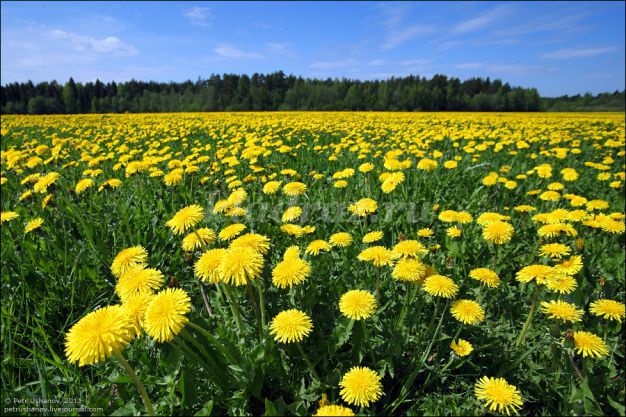 
Одуванчик
Людмила Сухачева 
Одуванчик громко плачет,
Кто то взрослый и большой,
Наступил ему на ножку,
Больно ножку-ой,ой,ой.

Вы ходите осторожно,
травочку не мните,
мы красивые, живые,
Вы нас берегите.

Нас ласкает ветерок,
Солнышко ласкает,
Дождик нас всех веселит,
С неба поливает.

Ну ,а травку -неваляшку
Зря не обижайте,
Берегите детки травку,
Ласково играйте.

Вы не дергайте нам косы,
Ножки берегите,
Одуванчики-цветы-
Солнечные блики.
Вот и закончилось наше путешествие на золотой луг, пора возвращаться .

Литература
книга с рассказом М.Пришвина "Золотой луг"
Стихотворение «Одуванчик» Людмила Сухачев, загадка автор: Курдюков СержОрганизационные умениявидеть проблему, формировать цель проекта;выбирать необходимые средства;умение выстраивать этапы реализации проекта;  соотносить деятельность с этапами и отслеживать ход их выполненияКоммуникативные уменияработать в паре, группе договариваясь; умение слушать;словесно описывать свои действия.Творческие уменияприменять информацию и выделить самое главное;любые созидательные действия (делать что-то своими руками)Презентационные и оценочные уменияпредоставить продукт; соотнести с критериями   2016-2017   2016-2017 2017-2018 2017-2018 2018-2019 2018-2019учебный годучебный годучебный годучебный годучебный годучебный годсентябрьмайсентябрьмайсентябрьмайВысокий41%69%7,7%76%23%уровеньСредний16,7%13%84,6%24%46%уровеньНизкий42,3%18%7,7%-31%-уровеньСентябрь.Овощи и фрукты на нашем столе.     Грибы.    Осень.В хороводе деревьев.Октябрь.  " Зелёная аптека."Мир растений."Домашние животные."Ноябрь." Волшебница вода.""Как дикие звери готовятся кзиме." Песок, глина,камень, почва.Воздух.Декабрь.Лесные жители.В гостях у птиц."Как помочьзимующимптицам."Январь.Зимушка -зима.Белый снег пушистый.Путешествие в зимний лес.Февраль."Комнатные растения."Стекло и металл.Жизнь птиц зимой.Март.Весна - красна.Путешествие по Красной книге.Бумага, древесина,ткань. Апрель.Человек - живой организм.Земля - мой дом.Насекомые - наши помощники.Май.Природа и люди.Одуванчик. Хлеб - всему голова.Чудо - ягода. Закрепить представлениядетей об овощах и фруктах; учить их классифицировать, правильно называть и различать; знать их место произрастания. Определить взаимосвязь сезона и развития растений (действия тепла и холода на растение).  чувства, речь, внимание.Познакомить детей с грибами, учить выделять съедобные и несъедобные грибы (рыжик, белый гриб, мухомор, поганка). Дать знания о полезных свойствах грибов.Уточнять и расширять представления детей о сезонных изменениях в природе и их влиянии на жизнь растений, животных, на деятельность людей. Показать связь между живой и неживой природой. Воспитывать любовь к природе и интерес к её явлениям. Накапливать впечатления о деревьях; учить детей различать их по коре, листьям, цветам, плодам (берёза, клён, тополь, дуб, рябина).Продемонстрировать приспособленность растений к сезонным изменениям в природе; находить и называть отличия, сходство лиственных и хвойных деревьев. Воспитывать интерес к познанию.Познакомить детей с новымилекарственными растениями:ромашкой и подорожником. Закрепить понятие о взаимосвязи растительного мира и человека. Воспитывать бережное отношение к  растениям.Учить различать и называть садовые и дикорастущие растения, классифицировать их по окраске, строению, запаху. Убеждать детей в необходимости ухаживать за растениями. Воспитывать эстетические чувства. Уточнить и расширить представления детей о домашних животных, их внешнем виде. Дать первоначальные знания детям об их образе жизни и приносимой ими пользе. Познакомить детей с трудом людей по уходу за домашними животными (их кормят, лечат, выгуливают). Прививать добрые чувства к животным. Продолжать знакомить со со свойствами и признаками   воды (вода может быть   холодной, тёплой, может нагревать другие вещества; вода прозрачная, но может менять окраску; имеет запах, если в ней растворить пахучие вещества: чем больше этого вещества, тем интенсивнее запах и цвет; чем теплее вода, тем быстрее растворяется вещество), с различным  его состоянием. Расширять знания детей о значении воды  в нашей жизни. Обобщить представления детей о жизни диких зверей .в зимний период года .Прививать добрые чувства  к диким животным. Научить узнавать и называть песок, глину, камень. Выявлять особенности взаимодействия с водой, влияние воды на их свойства. Дать представления о том, как образуется перегной. Учить выявлять свойства воздуха (невидим, без запаха, не имеет формы); учить сравнивать свойства воды и воздуха (воздух легче воды). Подвести детей к выводу о необходимости воздуха для роста растений.Дать  первоначальное представление о лесе и жизни в нём диких животных (как передвигаются, чем питаются, как спасаются в зимних условиях, о запрещении охоты на диких животных). Помочь детям устанавливать зависимость изменений в жизни животных от изменений в неживой природе. Воспитывать любовь и заботу к животным.Продолжать знакомить    детей с зимующими и перелётными птицами (сорока, ворона, голубь, скворец, грач). Расширять знания детей о жизни птиц зимой, об их повадках, питании. Воспитывать сочувствие, сопереживание к "братьям нашим меньшим" Обобщить представления детей о птицах как живых существах . Учить проявлять заботу Расширять представления детей   о сезонных изменениях в  природе и их влиянии на жизнь растений, животных, на деятельность людей. Показать детям связь между живой и неживой природой. Воспитывать любовь и интерес ко всему живому.  Способствовать установлению свойств и качеств снега и льда, их сравнение. Подвести детей к пониманию защитных свойств снега и  зависимости свойств снега от температуры воздуха (на морозе снег рассыпчатый, чтобы можно было лепить, он должен быть влажным Расширить представления детей о сезонных изменениях в природе и их  влиянии на жизнь растений, животных, на деятельность людей. Показать детям связь между живой и неживой природой. Воспитывать любовь и интерес ко всему живому. Познакомить с новыми растениями (аспидистра и герань) и со способами их черенкования. Закрепить названия знакомых комнатных  растений  (бальзамин, фикус). Продолжать обучать детей описывать растение, отмечая различие и сходство между ними, характерные признаки. Поддерживать интерес к комнатным растениям, желание наблюдать и ухаживать за ними.Познакомить детей с новым материалом (стекло, металл); учить определять признаки свойства материалов (структура поверхности, мягкость, твёрдость, прочность, хрупкость). Способствовать определению материала, из которого сделан предмет.Уточнить представления детей о жизни зимующих птиц, сформировать желание помогать им, показать взаимосвязь с живой и неживой природой, развивать мышление; воспитывать доброе отношение к природе.Уточнить знания  детей о последовательности весенних изменений в природе (увеличения продолжительности дня, повышения температуры воздуха, рост и цветение  растений, изменение в жизни животных, появление насекомых, прилёт птиц, воспитывать чувство любви к природе.   Познакомить детей с Красной книгой, редкими, находящимися под угрозой исчезновения видами растений и животных; вызвать чувство сопереживания, умение видеть взаимосвязь в природе. .Приучать бережно относится к цветам, животным, как части природы, источнику красоты, радости людей.Расширять знания детей о свойствах и качествах различных материалов, уметь их сравнивать. Продолжать учить пользоваться различными материалами (бумага, мягкая проволка, ткань, нитки, "бумажное тесто", соломка, пробки, крышки и т. д.) и инструментами. Воспитывать интерес и желание преобразовывать из известных материалов в поделки.Подвести к осознанию себя как живого существа, имеющего особенности и потребности. Формировать представления детей о некоторых органах и системах строения человека, о "+" и "-" влиянии на них. Развивать сенсорную чувствительность при решении познавательных задач.Дать представления о суше и водном пространстве, разнообразии рельефа земной поверхности, водоёмов (пруд, болото, озеро, река, море), видах поселения (деревня, город, страна),  о звёздах. .Приветствовать стремление детей овладеть разнообразными способами получения информации..Поощрять желания делится своими впечатлениями с окружающими. Дать элементарные знания о жуках (майский, носорог, божья коровка, пчела, кузнечик, муравей); бабочках (крапивница, капустница); на доступных примерах показать, что скрывается за названием некоторых бабочек. Показать пользу насекомых.
Воспитывать интерес и доброе отношение к насекомым.Расширять знания детей о деревьях. Воспитывать бережное отношение к родной природе.Познакомить с лекарственным растением - одуванчик..Закрепить  знания о строении и назначении одуванчика. Развивать наблюдательность.Уточнить представления о последовательности роста и развития растения.Познакомить детей с процессом выращивания хлеба: дать представление о том, как хлеб пришёл к нам на стол; обратить внимание  на содержание  труда людей, на их слаженность и взаимопомощь в работе, воспитывать бережное отношение к хлебу, уважение к человеческому труду.  Расширять знания детей о ягодах: лесных, садовых; их пользе, среде произрастания, качествах (лечат, имеют запах)  Наблюдения.  Д/игра" Чего не стало.""Угадай на ощупь.""Узнай по описанию.Беседа " Что нам осень принесла."Чтение Ю. Тувим " Овощи."Пальчиковая гимнастика " Засолка   капусты."Загадки Лесовичка о грибах
 -Рассматривание муляжей грибов,  иллюстраций.
-Рассказ о месте произрастания грибов, их строении, размножении
-Аппликация "Поможем белочке заготовить грибы"-Рассматривание иллюстраций, муляжей.Наблюдения за состоянием погоды на участке
-Наблюдения за трудом взрослых
-Чтение стих-я Ерихеева "Осень"
-Рассматривание картины "Времена года"
-Дидактические игры:
"Найди такой листок, как на дереве"
"Кто скорее соберёт"
"Так бывает или нет"
"Детки на ветке"
-Игра "Какая сегодня погода"
-Развлечение "Осень разноцветная"Рассматривание листьев, коры, плодов деревьев
-Отгадывание загадок
-Игра "Дорисуй листочек", "Соедини листья с плодами"
-Дидактическое лото "С какого дерева листочек"
-Рисование "Разноцветные листочки"
-Чтение стих-я А. Майков "Кроет уж лист золотой"
-И. Токмакова "Сосны"-Беседа о лекарственных травах
-Загадки
-Рассматривание иллюстраций с растениями
-Доктор лечит от простуды: "Чай из листьев смородины, мяты, зверобоя"Рассматривание иллюстраций с изображением знакомых садовых и дикорастущих растений
-Чтение рассказа "Зелёные страницы"
-Беседа "Мой любимый цветок"
-Дидактические игры:
"Собери букет"
"Узнай растение"
-Рисование "Поляна цветов"
-Опыт "Что любят растения",
"Как развивается растение"Отгадывание загадок о домашних животныхРассматривание игрушек, иллюстраций, картин с изображением домашних животныхСоздание альбома о кошкахСоздание фотовыставки «Мой четвероногий друг»Рассматривание иллюстраций к сказкам, в которых героями являются домашние животныеДидактические игры:
"Назови детёнышей"
"Какая польза от домашних животных"
"Кто, где живёт"Игра "Угадай, это зверь или птица?" (по модели)Сравнение живой кошки и игрушечного котёнкаЧтение сказки "Как собака друга искала"Драматизация сказки "Три поросёнка"-Чтение стих-я Н. Рыжовой "Вы слыхали о воде"
-Игра "Как сосулька превратилась вводу"
-Изготовление цветных льдинок
-Взаимодействие воды и снега
-Окрашивание воды (сравнение чистой и грязной воды)
-Дидактическая игра "Вода"
-Опыт с водой
- Чтение рассказа Николаевой "Путешествие капельки"Рассматривание картины "Звери в зимнем лесу"Настольный театр: "Маша и медведь"   -Опыт с песком, глиной
- Опыт: как почва влияет на рост и    развитие растений (рыхление, прополка, удобрение)
 -Рассмотреть песок, глину   (сравнить)Опыт с воздухом (вкус, запах, цвет)
-Надувание мыльных пузырей
-Пузырьки-спасатели
-Надувание шаров
-Поиск воздуха
-Загадочные пузырьки
-Опыт с растениями (как воздух в почве влияет на рост и развитие растения)
-Рассказ о значении чистого воздуха на жизнь людейРассматривание картины "Звери в зимнем лесу"
-Игра- имитация "Звериная зарядка"
-Дидактические игры:
"Найди детёныша".
"Кто, что ест", "Кто, где живёт"
-Театр на фланелеграфе "Маша и медведь"
-Настольный театр "Снегурушка и лиса"
-Рисование "животные в лесу" (трафарет)
-Сюжетно-ролевая игра "Зоопарк"
-Сказки "Лисичка-сестричка и волк",  "Заюшкина избушка"
--Рассказ Е. Чарушина "Что за зверь?"
-Рассказ Н, Носов "Лисята"-Беседа о зимующих и перелётных птицах.-Отгадывание загадок-Рассматривание иллюстраций с изображением птиц.-Дидактические игры: "Кто, где
 живёт".
"Нарисуй птицам дорожку в сказку. -Рассматривание альбома "Пернатые друзья"-Рисование "Чудо- птица" (по мотивам дымковской игрушки)-Чтение стихотворения:"Покормим птиц зимой".Изготовление с детьми кормушек для птиц. Беседа: "Чем мы угостим синичку и воробья" Наблюдения за птицами на участке-Беседа о зиме
-Рассматривание картины "Зимние забавы"
-Рассказ и рассматривание картины "Как зимуют дикие звери"
-Игрушечный зайчик хочет узнать о жизни зайцев в лесу
-Диафильм "Зима в лесу"
-Рассматривание картины К. Коровин "Зима"
-Аппликация "Деревья зимой"  (коллективная, обрывание полосок)
-Рисование "Зимушка- зима"
-Лепка из снега крупных фигур (совместно со взрослыми)Опыт со снегом
-"Нужен ли зимой растениям снег?"
-Цветные льдинки
-Рисование "Снежинки"
-Постройка горки с помощью взрослых Беседа о зимеРассматривание картины "Зимние забавы"Рассказ и рассматривание картины "Как зимуют дикие звери"Игрушечный зайчик хочет узнать о жизни зайцев в лесуРассматривание картины К. Коровин "Зима"Аппликация "Деревья зимой"  (коллективная, обрывание полосок)
-Рисование "Зимушка- зима"Лепка из снега крупных фигур (совместно со взрослыми)Чтение сказки "Зимовье"С. Козлов  "Зимняя сказка"А.Фет "Мама, глянь-ка из окошка:"И. Суриков "Зима" Рассматривание картины из серии "Уход за комнатными растениями"
-Игра "Какого  растения не стало"
-Пальчиковая гимнастика "Посадим цветы"
-Рассматривание растений
-Опыт по ознакомлению с потребностями растений  (свет, тепло, влага, почвенное питание)
-Игра "Цветы"
-Беседа о строении растений
-Беседа об уходе за комнатными растениями
-Дидактические игры "Живые картинки",
"Опиши, я отгадаю"
-Рассматривание картины "Цветущий кактус"
-Лепка "Кактус"-Опыт со стеклом, металлом
-Сравнение предметов
-Дидактическая игра "Из чего сделан предмет"
-Рассматривание иллюстраций с предметами из этих материалов-Беседа  о зимующих птицах. - Чтение отрывка  из рассказа К.Д. Ушинского "Проказы старухи зимы."- Игра с мячом "кого чем угостим?"-Чтение К. Ф. Юон "Мартовское солнце", "Ранняя весна"
-А. К. Саврасов "Грачи прилетели"
-Стих-е С. Вангели "Подснежники"
-Дидактические игры : "Какие животные живут в лесу", "Когда это бывает", "- Где будут первые проталинки?-Где снег не тает?
-Где быстрее наступит весна?
-Рисование  "Волшебница весна"
-Театр "Заюшкина избушка"
-В. Берестов "Песенка весенних минут"
-М. Пришвин "Мать-и -мачеха", "Одуванчик", "Ребята и утята"
-Игра "Покажи птиц, которые прилетают весной"-Игровое упражнение "Посели цветы там, где они выросли"
-Игра "Где живут животные"
-Игра "Какой цветок просит помощи, нарисуй его"
-Рассматривание  Красной книги, беседа-Оригами из бумаги
-Рассматривание предметов, игрушек из знакомых материалов
-Беседа
-Опыт с бумагой, древесинойРассматривание плакатов, иллюстраций со строением органов человека.
-Дидактическая игра "Валеология"
"Понюхай и отгадай"
-Беседа о потребностях человека.
-Рассказ о вредных привычках.
-Язычок- помощник
-Игра "Угадай на вкус"
-Гимнастика для глазБеседа "Где я живу"
-Сравнение речки, болота, моря
-Рассматривание картины "Семья дома"
-Рассматривание семейных фотографий
-Дидактические игры:
"Рассели животных"
"Кто живёт на суше, а кто в воде"
"Наша семья"
-Беседа о звёздах-Рисование" Звёздное небо."
- Отгадывание загадок
-Наблюдения за насекомыми
-Рассматривание иллюстраций
-Дидактические игры:
"Найди насекомых, поедающих листья"
"Как спрятаться бабочкам
-Чтение стих-й М. Пришвина: "Божья коровка", "Кузнечик", "Майский жук" (из книги В. Зотова "Лесная мозаика")
-Рисование "Божья коровка"
-Лепка "Зелёная гусеница"-Рассматривать иллюстрации с  изображением деревьев. - Чтение рассказов, заучивание стихотворений.- Беседы о лесе, деревьях. -Рассматривание картины Шишкина "Дубовая роща."-Загадки об одуванчике. - Чтение стихов.-Беседа.-Изучение строения. - Составление рассказа "Путешествие семечка."-Чтение отрывка из сказки "Колосок" и беседа по прочитанному.-Д/игра "Угадай на вкус."-Пословицы о хлебе.-Рассматривание иллюстраций:"Вспашка." "Посев", "Уборка,""Появление всходов,""Хлеборобы."-Отгадывание загадок
-Дидактическая игра "Лесные и садовые ягоды"